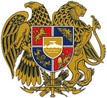 ՀԱՅԱՍՏԱՆԻՀԱՆՐԱՊԵՏՈՒԹՅՈՒՆ   ԼՈՌՈՒՄԱՐԶ ԳՅՈՒԼԱԳԱՐԱԿ ՀԱՄԱՅՆՔԻ2023ԹՎԱԿԱՆԻՏԱՐԵԿԱՆ ԱՇԽԱՏԱՆՔԱՅԻՆՊԼԱՆԿազմվելէ՝Գյուլագարակ  համայնքիղեկավարԽ․ ՎարդանյանՀաստատվել է՝համայնքիավագանու –ի թիվ որոշմամբԳՅՈՒԼԱԳԱՐԱԿ 2023թ.ԲովանդակությունՆԵՐԱԾՈՒԹՅՈՒՆՀԱՄԱՅՆՔԻՏԵՍԼԱԿԱՆԸևՈԼՈՐՏԱՅԻՆՆՊԱՏԱԿՆԵՐԸՀԱՄԱՅՆՔԻ 2023Թ. ԾՐԱԳՐԵՐԻՑԱՆԿԸ  ԵՎ ՏՐԱՄԱԲԱՆԱԿԱՆՀԵՆՔԵՐԸ (ԸՍՏՈԼՈՐՏՆԵՐԻ)   ՀԱՄԱՅՆՔԱՅԻՆԳՈՒՅՔԻԿԱՌԱՎԱՐՄԱՆ 2023Թ. ԾՐԱԳԻՐԸՀԱՄԱՅՆՔԻՏԱՊ-ԻՖԻՆԱՆՍԱՎՈՐՄԱՆՊԼԱՆԸՀԱՄԱՅՆՔԻՏԱՊ-ԻՄՈՆԻՏՈՐԻՆԳԻ  ԵՎ ԳՆԱՀԱՏՄԱՆՊԼԱՆԸՆերածությունԳյուլագարակ  համայնքի 2023 թվականի տարեկան աշխատանքային պլանի (ՏԱՊ-ի) մշակման հիմնական նպատակն է՝ ապահովել համայնքի ավագանու կողմից հաստատված համայնքի հնգամյա զարգացման ծրագրով (ՀՀԶԾ-ով) սահմանված համայնքի տեսլականի, ռազմավարության, ոլորտային նպատակների և ծրագրերի իրագործումը:ՏԱՊ – ի մշակման մեթոդական հիմք է հանդիսացել ՀայաստանիՀանրապետությանտարածքայինկառավարմանևզարգացմաննախարարությաններկայացրածհամայնքներիտարեկանաշխատանքայինպլաններիմշակմանմեթոդականուղեցույցը:ՏԱՊ-ի 1-ին բաժնում ներկայացված են`համայնքի տեսլականը, համայնքի կայուն զարգացման ցուցանիշները (Աղյուսակ 1), ոլորտային նպատակները (Աղյուսակ 2):ՏԱՊ-ի 2-րդ բաժնում բերված են համայնքի 2023 թվականի համապատասխան ֆինանսական միջոցներով ապահովված ծրագրերը (Աղյուսակ 3) և այդ ծրագրերի տրամաբանական հենքերը՝ըստ համայնքի ղեկավարի լիազորությունների ոլորտների (Աղյուսակ 5), ՏԱՊ-ի 3-րդ բաժնում ներկայացված է`- համայնքի սեփականություն հանդիսացող գույքի կառավարման 2023 թվականի ծրագիրը (Աղյուսակ 6):ՏԱՊ-ի 4-րդ բաժնում բերված է ՏԱՊ-ի ֆինանսավորման պլանը՝ ըստ համայնքի ղեկավարի լիազորությունների ոլորտների (Աղյուսակ 7):ՏԱՊ-ի 5-րդ բաժնում (Աղյուսակ 8) ներկայացված է`- տեղեկատվություն ՏԱՊ-ում ներառված յուրաքանչյուր ոլորտային ծրագրի իրականացման արդյունքային ցուցանիշների մոնիթորինգի և գնահատման վերաբերյալ:Համայնքի տեսլականը և ոլորտային նպատակներըԸստ համայնքի ավագանու 2023 թվականի ապրիլի 17-ի թիվ 29-Ն որոշմամբ հաստատված ՀՀԶԾ-ի՝համայնքի տեսլականն է՝ Գյուլագարակ համայնքը դարձնելզբոսաշրջային  և գյուղատնտեսական մթերքների արտադրության,   վերամշակման,մաքուր, բարեկարգ, առևտրի և սպասարկման, կրթական և մշակութային զարգացած ենթակառուցվածքներ, բնակչության համար բավարար կենսապայմաններ ունեցող գրավիչ տարածք: Ստորև ներկայացված են համայնքի կայուն զարգացման ցուցանիշները: Ցուցանիշի ելակետային արժեքը՝ համապատասխան ցուցանիշի 2023 թվականի հունվար  1-ի դրությամբ ֆիքսված արժեքին 2023 թվականի հունվար-դեկտեմբեր ամիսներին կանխատեսվող ցուցանիշի ավելացումն է, հաշվի առնելով համայնքում առկա զարգացումները և միտումները, ինչպես նաև նախորդ տարիների փորձը: Ցուցանիշի թիրախային արժեքը՝ համապատասխան ցուցանիշի պլանավորվող արժեքն է, այսինքն՝ այն արժեքը, որին կհասնի համայնքը 2023 թվականին ՏԱՊ-ը հաջողությամբ իրականացնելու դեպքում:Աղյուսակ 1. Համայնքի կայուն զարգացման ցուցանիշներըՍտորև սահմանված են համայնքի ոլորտային նպատակները` ըստ համայնքի ղեկավարի լիազորությունների առանձին բնագավառների (ոլորտների):Աղյուսակ 2.Համայնքի ոլորտային նպատակներըՀամայնքի 2023թ. ծրագրերի ցանկը և տրամաբանական հենքերը (ըստ ոլորտների)Ստորև ներկայացված են ՏԱՊ-ի այն ծրագրերը, որոնք ապահովված են համապատասխան ֆինանսական միջոցներով:Աղյուսակ 3. ՏԱՊ-ի ծրագրերը, որոնք ապահովված են համապատասխան ֆինանսական միջոցներով Ստորև ներկայացված են ՏԱՊ-ով նախատեսված ծրագրերի տրամաբանական հենքերը՝ ըստ համայնքի ղեկավարի լիազորությունների ոլորտների:Աղյուսակ 4. ՏԱՊ-ով նախատեսված ծրագրերի տրամաբանական հենքերը՝ ըստ համայնքի ղեկավարի լիազորությունների ոլորտներիՀամայնքային գույքի կառավարման 2023 թ. ծրագիրըԱղյուսակ 5. Համայնքի  գույքի կառավարման 2023թ. ծրագիրըԳյււլագարակ համայնքի Ընդհանււր սպասարկման ՀՈԱԿՀամայնքի ՏԱՊ-ի ֆինանսավորման պլանըԱղյուսակ 7. ՏԱՊ-ի ֆինանսավորման պլանը՝ ըստ համայնքի ղեկավարի լիազորությունների ոլորտներիՀամայնքի ՏԱՊ-ի մոնիթորինգի և գնահատման պլանըՍտորև ներկայացվում է ՏԱՊ-ում ներառված յուրաքանչյուր ոլորտային ծրագրի իրականացման արդյունքային ցուցանիշների մոնիթորինգի և գնահատման վերաբերյալ տեղեկատվությունը։Աղյուսակ 7. Տեղեկատվություն համայնքի ՏԱՊ-ում ներառված ծրագրերի արդյունքային ցուցանիշների մոնիթորինգի և գնահատման վերաբերյալ Ցուցանիշ Ելակետային արժեքԹիրախային արժեքՀամայնքի բյուջեի սեփական եկամուտների տեսակարար կշիռն ընդհանուր եկամուտների մեջ (%)34.1        35.1Համայնքում հաշվառված բնակիչների ընդհանուր թիվը (մարդ)8851Ոլորտային նպատակՎերջնական արդյունքի՝Վերջնական արդյունքի՝Վերջնական արդյունքի՝Ոլորտային նպատակՑուցանիշԵլակետային արժեքԹիրախային արժեքՈլորտ 1. ԸնդհանուրԱպահովելՏԻՄ-երիկողմիցհամայնքիբնակչությանըհանրայինորակյալևմատչելիծառայություններիմատուցումը:Համայնքի բնակիչների բավարարվածությունը (հարցումների հիման վրա) ՏԻՄ-ի, աշխատակազմի, ՀՈԱԿ-ների  գործունեությունից, մատուցված հանրային ծառայություններիցմիջին՝ոչ լավ, ոչ վատավելի շատ լավ, քան վատԱպահովելՏԻՄ-երիկողմիցհամայնքիբնակչությանըհանրայինորակյալևմատչելիծառայություններիմատուցումը:Համայնքի բյուջեի սեփական եկամուտների տեսակարար կշիռը համայնքի բյուջեի ընդհանուր մուտքերի կազմում, % 34.135.1Ոլորտ 2. Պաշտպանության կազմակերպում         -        -Ոլորտ 3.Արտակարգ իրավիճակներից բնակչության պաշտպանություն և քաղաքացիական պաշտպանության կազմակերպում         -        -Ոլորտ 4. ՔաղաքաշինությունևկոմունալտնտեսությունԲարելավելքաղաքաշինությանևկոմունալծառայությանբնագավառումհամայնքիբնակչությանըհանրայինծառայություններիմատուցումըևորակը։Գիշերայինլուսավորվածփողոցներիթվիտեսակարարկշիռնընդհանուրիմեջ, %7075Բնակիչների բավարարվածությունը համայնքում գիշերային լուսավորվածությունից (հարցումների հիման վրա)բավականին լավավելի շատ լավ, քան վատԽմելուջրիջրամատակարարմանծառայության մատուցման մատչելիությունից և որակիցբնակիչների բավարարվածությանաստիճանը(հարցումների հիման վրա)ավելի շատ լավ, քան վատմիջին՝ոչ լավ, ոչ վատՈլորտ 5. ՏրանսպորտԲարձրացնել համայնքային ենթակայության ճանապարհների և շահագործման և պահպանման ծառայությունների որակը  և ապահովել ճանապարհայինանվտանգերթևեկությունը:Համայնքային ենթակայության ճանապարհների և շահագործման և պահպանման ծառայությունների որակից բնակչության բավարարվածության աստիճանը (հարցումների հիման վրա)ավելիշատ վատ, քան լավմիջին՝ոչ լավ, ոչ վատԽթանել համայնքում գործարար միջավայրի բարելավումը ու զարգացումը:Խթանել համայնքում գործարար միջավայրի բարելավումը ու զարգացումը:Համայնքում ձեռնարկատիրական գործունեությամբ զբաղվող սուբյեկտների (ձեռնարկությունների և անհատ ձեռներեցների) թիվը8990Ոլորտ 6. ԿրթությունԲարձրացնելհամայնքումկրթությանորակը և մատչելիությունը:ՏԻՄ-երի, կրթական հաստատությունների գործունեությունից, մատուցված ծառայությունների որակից բնակչության բավարարվածության աստիճանը(հարցումների հիման վրա)բավականին լավլավՈլորտ 7. Մշակույթ և երիտասարդությանհետ տարվող աշխատանքներ2023 թվականի ընթացքում ոլորտում ծրագրեր և միջոցառումներ չեն նախատեսվում, այդ պատճառով ոլորտային նպատակ չի սահմանվել:---Ոլորտ 8. Առողջապահություն2023թվականի ընթացքում ոլորտում ծրագրեր և միջոցառումներ չեն նախատեսվում, այդ պատճառով ոլորտային նպատակ չի սահմանվել:---Ոլորտ9.Ֆիզիկականկուլտուրաևսպորտ2023 թվականի ընթացքում ոլորտում ծրագրեր և միջոցառումներ չեն նախատեսվում, այդ պատճառով ոլորտային նպատակ չի սահմանվել:---Ոլորտ 10. Սոցիալական պաշտպանությունԱպահովելսոցիալապես անապահով ընտանիքներին տրամադրվող սոցիալական աջակցության հասցեականությունը և մատչելիությունը:Սոցիալական ծրագրի առկայությունը, այո/ոչայոայոՍոցիալական ծրագրի շահառուների բավարարվածությունը իրականացվող ծրագրիցավելի շատ վատ, քանլավ    միջին՝ոչ լավ, ոչ վատ    Ոլորտ 11. Շրջակա միջավայրի պահպանությունԱպահովել համայնքի բոլոր բնակավայրերում բնակչությանը աղբահանության և սանիտարական մաքրման  որակյալ և մատչելի ծառայությունների մատուցումըև շրջակա միջավայրի մաքրությունը:Համայնքի բնակիչների բավարարվածությունը մատուցված  աղբահանության և սանիտարական մաքրման ծառայություններից (հարցումների հիման վրա)ավելի շատ լավ ավելի շատ լավ, քան վատՈլորտ 12. Տեղական ինքնակառավարմանը բնակիչների մասնակցություն2023 թվականի ընթացքում ոլորտում ծրագրեր և միջոցառումներ չեն նախատեսվում, այդ պատճառով ոլորտային նպատակ չի սահմանվել---Հ/հԾրագրի անվանումըԾրագրի արժեքը (հազ. դրամ)Բնակավայր(եր)ըՈլորտ 1. ԸնդհանուրՈլորտ 1. ԸնդհանուրՈլորտ 1. ԸնդհանուրՈլորտ 1. Ընդհանուր1.Համայնքապետարանի աշխատակազմի պահպանում, հանրային որակյալ ծառայությունների մատուցում113 215.7Բոլոր բնակավայրերումՈլորտ 2.ՔաղաքաշինությունևկոմունալտնտեսությունՈլորտ 2.ՔաղաքաշինությունևկոմունալտնտեսությունՈլորտ 2.ՔաղաքաշինությունևկոմունալտնտեսությունՈլորտ 2.Քաղաքաշինությունևկոմունալտնտեսություն1.Մանկապարտեզների  կառուցում238․000․0Կուրթան և Վարդաբլուր2Արվեստի  դպրոցի  կառուցում75․000․0Գյուլագարակ3.Համայնքի գյուղական բնակավայրերի ջրամատակարարման համակարգերի ընթացիկ վերանորոգում270․000․0Գարգառ  և Պուշկինո 4.Բնակավայրերի փողոցային լուսավորություն. լույսերի, լարերի ձեռք բերում122․000․0Պուշկինո, Գարգառ, Գյուլագարակ, Ամրակից, Հբարձի, Վարդաբլուր և Կուրթան5Սպորտդպրոցի  կառուցում185․000․0ԳյուլագարակԸնդամենըԸնդամենը890․000․0Ոլորտ 3.  ՏրանսպորտՈլորտ 3.  ՏրանսպորտՈլորտ 3.  ՏրանսպորտՈլորտ 3.  Տրանսպորտ1.Բնակավայրեր ճանապարհների ընթացիկ նորոգում50․000․0Ամրակից, Գյուլագարակ  և  ԳարգառԸնդամենըԸնդամենը50,000,0Ոլորտ 5.ԿրթությունՈլորտ 5.ԿրթությունՈլորտ 5.ԿրթությունՈլորտ 5.Կրթություն1.Համայնքում նախադպրոցական կրթության  ծառայության մատուցում87,678,0Գարգառ, Գյուլագարակ, Ամրակից, Հբարձի, Վարդաբլուր և ԿուրթանԸնդամենըԸնդամենը87,678,0Ոլորտ 6.Սոցիալական պաշտպանությունՈլորտ 6.Սոցիալական պաշտպանությունՈլորտ 6.Սոցիալական պաշտպանությունՈլորտ 6.Սոցիալական պաշտպանություն1.Աջակցություն սոցիալապես անապահով ընտանիքներին4 500.0Բոլոր բնակավայրերումԸնդամենըԸնդամենը4 500.0Ամփոփ նկարագիրԱրդյունքային ցուցանիշներՏեղեկատվության աղբյուրներՏեղեկատվության աղբյուրներՊատասխանատուԺամկետԺամկետԺամկետԺամկետԺամկետՌիսկերՈլորտ 1. Ընդհանուր Ոլորտ 1. Ընդհանուր Ոլորտ 1. Ընդհանուր Ոլորտ 1. Ընդհանուր Ոլորտ 1. Ընդհանուր Ոլորտ 1. Ընդհանուր Ոլորտ 1. Ընդհանուր Ոլորտ 1. Ընդհանուր Ոլորտ 1. Ընդհանուր Ոլորտ 1. Ընդհանուր Ոլորտ 1. Ընդհանուր Ոլորտայիննպատակ .ԱպահովելՏԻՄ-երիկողմիցհամայնքիբնակչությանըհանրայինորակյալևմատչելիծառայություններիմատուցումը:Ոլորտայիննպատակ .ԱպահովելՏԻՄ-երիկողմիցհամայնքիբնակչությանըհանրայինորակյալևմատչելիծառայություններիմատուցումը:Ոլորտիազդեցության (վերջնականարդյունքի) ցուցանիշ. 1.Համայնքի բնակիչների բավարարվածությունը (հարցումների հիման վրա) ՏԻՄ-երի, աշխատակազմի, ՀՈԱԿ-ի  գործունեությունից, մատուցված հանրային ծառայություններից – ավելի շատ լավ, քան վատ   2. Համայնքի բյուջեի սեփական եկամուտների տեսակարար կշիռը համայնքի բյուջեի կազմում՝ 34.1%Ոլորտիազդեցության (վերջնականարդյունքի) ցուցանիշ. 1.Համայնքի բնակիչների բավարարվածությունը (հարցումների հիման վրա) ՏԻՄ-երի, աշխատակազմի, ՀՈԱԿ-ի  գործունեությունից, մատուցված հանրային ծառայություններից – ավելի շատ լավ, քան վատ   2. Համայնքի բյուջեի սեփական եկամուտների տեսակարար կշիռը համայնքի բյուջեի կազմում՝ 34.1%Ոլորտիազդեցության (վերջնականարդյունքի) ցուցանիշ. 1.Համայնքի բնակիչների բավարարվածությունը (հարցումների հիման վրա) ՏԻՄ-երի, աշխատակազմի, ՀՈԱԿ-ի  գործունեությունից, մատուցված հանրային ծառայություններից – ավելի շատ լավ, քան վատ   2. Համայնքի բյուջեի սեփական եկամուտների տեսակարար կշիռը համայնքի բյուջեի կազմում՝ 34.1%Ոլորտիազդեցության (վերջնականարդյունքի) ցուցանիշ. 1.Համայնքի բնակիչների բավարարվածությունը (հարցումների հիման վրա) ՏԻՄ-երի, աշխատակազմի, ՀՈԱԿ-ի  գործունեությունից, մատուցված հանրային ծառայություններից – ավելի շատ լավ, քան վատ   2. Համայնքի բյուջեի սեփական եկամուտների տեսակարար կշիռը համայնքի բյուջեի կազմում՝ 34.1%Ոլորտիազդեցության (վերջնականարդյունքի) ցուցանիշ. 1.Համայնքի բնակիչների բավարարվածությունը (հարցումների հիման վրա) ՏԻՄ-երի, աշխատակազմի, ՀՈԱԿ-ի  գործունեությունից, մատուցված հանրային ծառայություններից – ավելի շատ լավ, քան վատ   2. Համայնքի բյուջեի սեփական եկամուտների տեսակարար կշիռը համայնքի բյուջեի կազմում՝ 34.1%Ոլորտիազդեցության (վերջնականարդյունքի) ցուցանիշ. 1.Համայնքի բնակիչների բավարարվածությունը (հարցումների հիման վրա) ՏԻՄ-երի, աշխատակազմի, ՀՈԱԿ-ի  գործունեությունից, մատուցված հանրային ծառայություններից – ավելի շատ լավ, քան վատ   2. Համայնքի բյուջեի սեփական եկամուտների տեսակարար կշիռը համայնքի բյուջեի կազմում՝ 34.1%Ոլորտիազդեցության (վերջնականարդյունքի) ցուցանիշ. 1.Համայնքի բնակիչների բավարարվածությունը (հարցումների հիման վրա) ՏԻՄ-երի, աշխատակազմի, ՀՈԱԿ-ի  գործունեությունից, մատուցված հանրային ծառայություններից – ավելի շատ լավ, քան վատ   2. Համայնքի բյուջեի սեփական եկամուտների տեսակարար կշիռը համայնքի բյուջեի կազմում՝ 34.1%Ոլորտիազդեցության (վերջնականարդյունքի) ցուցանիշ. 1.Համայնքի բնակիչների բավարարվածությունը (հարցումների հիման վրա) ՏԻՄ-երի, աշխատակազմի, ՀՈԱԿ-ի  գործունեությունից, մատուցված հանրային ծառայություններից – ավելի շատ լավ, քան վատ   2. Համայնքի բյուջեի սեփական եկամուտների տեսակարար կշիռը համայնքի բյուջեի կազմում՝ 34.1%Ոլորտիազդեցության (վերջնականարդյունքի) ցուցանիշ. 1.Համայնքի բնակիչների բավարարվածությունը (հարցումների հիման վրա) ՏԻՄ-երի, աշխատակազմի, ՀՈԱԿ-ի  գործունեությունից, մատուցված հանրային ծառայություններից – ավելի շատ լավ, քան վատ   2. Համայնքի բյուջեի սեփական եկամուտների տեսակարար կշիռը համայնքի բյուջեի կազմում՝ 34.1%Ծրագիր 1.Համայնքապետարանի աշխատակազմի պահպանում, հանրային որակյալ ծառայությունների մատուցումԲնակավայրերը՝Պուշկինո, Գարգառ, Գյուլագարակ, Ամրակից, Հբարձի, Վարդաբլուր և ԿուրթանԾրագիր 1.Համայնքապետարանի աշխատակազմի պահպանում, հանրային որակյալ ծառայությունների մատուցումԲնակավայրերը՝Պուշկինո, Գարգառ, Գյուլագարակ, Ամրակից, Հբարձի, Վարդաբլուր և ԿուրթանԾրագիր 1.Համայնքապետարանի աշխատակազմի պահպանում, հանրային որակյալ ծառայությունների մատուցումԲնակավայրերը՝Պուշկինո, Գարգառ, Գյուլագարակ, Ամրակից, Հբարձի, Վարդաբլուր և ԿուրթանԾրագիր 1.Համայնքապետարանի աշխատակազմի պահպանում, հանրային որակյալ ծառայությունների մատուցումԲնակավայրերը՝Պուշկինո, Գարգառ, Գյուլագարակ, Ամրակից, Հբարձի, Վարդաբլուր և ԿուրթանԾրագիր 1.Համայնքապետարանի աշխատակազմի պահպանում, հանրային որակյալ ծառայությունների մատուցումԲնակավայրերը՝Պուշկինո, Գարգառ, Գյուլագարակ, Ամրակից, Հբարձի, Վարդաբլուր և ԿուրթանԾրագիր 1.Համայնքապետարանի աշխատակազմի պահպանում, հանրային որակյալ ծառայությունների մատուցումԲնակավայրերը՝Պուշկինո, Գարգառ, Գյուլագարակ, Ամրակից, Հբարձի, Վարդաբլուր և ԿուրթանԾրագիր 1.Համայնքապետարանի աշխատակազմի պահպանում, հանրային որակյալ ծառայությունների մատուցումԲնակավայրերը՝Պուշկինո, Գարգառ, Գյուլագարակ, Ամրակից, Հբարձի, Վարդաբլուր և ԿուրթանԾրագիր 1.Համայնքապետարանի աշխատակազմի պահպանում, հանրային որակյալ ծառայությունների մատուցումԲնակավայրերը՝Պուշկինո, Գարգառ, Գյուլագարակ, Ամրակից, Հբարձի, Վարդաբլուր և ԿուրթանԾրագիր 1.Համայնքապետարանի աշխատակազմի պահպանում, հանրային որակյալ ծառայությունների մատուցումԲնակավայրերը՝Պուշկինո, Գարգառ, Գյուլագարակ, Ամրակից, Հբարձի, Վարդաբլուր և ԿուրթանԾրագիր 1.Համայնքապետարանի աշխատակազմի պահպանում, հանրային որակյալ ծառայությունների մատուցումԲնակավայրերը՝Պուշկինո, Գարգառ, Գյուլագարակ, Ամրակից, Հբարձի, Վարդաբլուր և ԿուրթանԾրագիր 1.Համայնքապետարանի աշխատակազմի պահպանում, հանրային որակյալ ծառայությունների մատուցումԲնակավայրերը՝Պուշկինո, Գարգառ, Գյուլագարակ, Ամրակից, Հբարձի, Վարդաբլուր և ԿուրթանԾրագրի նպատակ. Ապահովել աշխատակազմի բնականոն գործունեությունը, բարելավելբնակչությանը մատուցվող  հանրային ծառայությունների որակը և մատչելիությունը:Ծրագրի ազդեցության (վերջնական արդյունքի) ցուցանիշ.Աշխատակազմը բնականոն գործել է, բարելավվել էբնակչությանը մատուցված  հանրային ծառայությունների մատչելիությունը և որակը – ավելի շատ լավ, քան վատԾրագրի գնահատման համակարգ.ՄԳ կիսամյակային և տարեկան հաշվետվություններԾրագրի գնահատման համակարգ.ՄԳ կիսամյակային և տարեկան հաշվետվություններՀամայնքի ղեկավար, աշխատակազմի քարտուղար, վարչական ղեկավարներՀամայնքի ղեկավար, աշխատակազմի քարտուղար, վարչական ղեկավարներ2023թ. հունվար – 2023թ. դեկտեմբեր2023թ. հունվար – 2023թ. դեկտեմբեր2023թ. հունվար – 2023թ. դեկտեմբերՀամապատասխան մարդկային, նյութական ևֆինանսական ռեսուրսների առկայություն    Համապատասխան մարդկային, նյութական ևֆինանսական ռեսուրսների առկայություն    Միջանկյալ արդյունք 1. Ապահովվել է աշխատակազմիբնականոն գործունեությունը:Ելքային ցուցանիշներ (քանակ, որակ, ժամկետ).1 ՏԻՄ-երի, համայնքապետարանի աշխատակազմի գործունեության վերաբերյալ բնակիչների իրազեկվածության աստիճանը (հարցումների հիման վրա) - բավականինլավ2.ՏԻՄ-երի կողմից մատուցված համայնքային (հանրային, ոչ վարչական բնույթի) ծառայությունների թիվը3.Անշարժ գույքի հարկի բազայում առկա անճշտությունների նվազեցում - 3%-ով4.Համայնքապետարանի աշխատակազմի աշխատանքային օրերի թիվը տարվա ընթացքում-248 օրՏեղեկատվական աղբյուրներ.Աշխատակազմ, քաղաքացիական հասարակության կազմակերպություններ և խմբեր, բնակիչներՏեղեկատվական աղբյուրներ.Աշխատակազմ, քաղաքացիական հասարակության կազմակերպություններ և խմբեր, բնակիչներՀամայնքի ղեկավար, աշխատակազմի քարտուղար, վարչական ղեկավարներՀամայնքի ղեկավար, աշխատակազմի քարտուղար, վարչական ղեկավարներ2023թ. հունվար –2023թ. դեկտեմբեր2023թ. հունվար –2023թ. դեկտեմբեր2023թ. հունվար –2023թ. դեկտեմբերՀամապատասխան մարդկային, նյութական ևֆինանսական ռեսուրսները առկա են եղելՀամապատասխան մարդկային, նյութական ևֆինանսական ռեսուրսները առկա են եղելՄիջոցառումներ (գործողություններ) .1. Աշխատակազմի պահպանություն2. Համայնքի հողի հարկի և գույքահարկի գանձման ավտոմատացված համակարգերի սպասարկում3. Համայնքի անշարժ գույքի կառավարում4.Համայնքապետարանի և վարչական ղեկավարների նստավայրերի շենքերի և գույքի ընթացիկ նորոգումՄիջոցառումներ (գործողություններ) .1. Աշխատակազմի պահպանություն2. Համայնքի հողի հարկի և գույքահարկի գանձման ավտոմատացված համակարգերի սպասարկում3. Համայնքի անշարժ գույքի կառավարում4.Համայնքապետարանի և վարչական ղեկավարների նստավայրերի շենքերի և գույքի ընթացիկ նորոգումՄուտքային ցուցանիշներ (ներդրված ռեսուրսներ) Համայնքապետարանի աշխատակազմի  պահպանման ծախսեր113 215.7 հազ.դրամՀամայնքապետարանի աշխատակազմի աշխատողներ՝ 47Համայնքի հողի հարկի և գույքահարկի գանձման ավտոմատացված համակարգեր0Համայնքապետարանի վարչական շենք և գույքՎարչական ղեկավարների նստավայրերի շենքեր և գույքֆինանսավորման աղբյուրը՝ համայնքի բյուջեի միջոցներՄուտքային ցուցանիշներ (ներդրված ռեսուրսներ) Համայնքապետարանի աշխատակազմի  պահպանման ծախսեր113 215.7 հազ.դրամՀամայնքապետարանի աշխատակազմի աշխատողներ՝ 47Համայնքի հողի հարկի և գույքահարկի գանձման ավտոմատացված համակարգեր0Համայնքապետարանի վարչական շենք և գույքՎարչական ղեկավարների նստավայրերի շենքեր և գույքֆինանսավորման աղբյուրը՝ համայնքի բյուջեի միջոցներՄուտքային ցուցանիշներ (ներդրված ռեսուրսներ) Համայնքապետարանի աշխատակազմի  պահպանման ծախսեր113 215.7 հազ.դրամՀամայնքապետարանի աշխատակազմի աշխատողներ՝ 47Համայնքի հողի հարկի և գույքահարկի գանձման ավտոմատացված համակարգեր0Համայնքապետարանի վարչական շենք և գույքՎարչական ղեկավարների նստավայրերի շենքեր և գույքֆինանսավորման աղբյուրը՝ համայնքի բյուջեի միջոցներՄուտքային ցուցանիշներ (ներդրված ռեսուրսներ) Համայնքապետարանի աշխատակազմի  պահպանման ծախսեր113 215.7 հազ.դրամՀամայնքապետարանի աշխատակազմի աշխատողներ՝ 47Համայնքի հողի հարկի և գույքահարկի գանձման ավտոմատացված համակարգեր0Համայնքապետարանի վարչական շենք և գույքՎարչական ղեկավարների նստավայրերի շենքեր և գույքֆինանսավորման աղբյուրը՝ համայնքի բյուջեի միջոցներՄուտքային ցուցանիշներ (ներդրված ռեսուրսներ) Համայնքապետարանի աշխատակազմի  պահպանման ծախսեր113 215.7 հազ.դրամՀամայնքապետարանի աշխատակազմի աշխատողներ՝ 47Համայնքի հողի հարկի և գույքահարկի գանձման ավտոմատացված համակարգեր0Համայնքապետարանի վարչական շենք և գույքՎարչական ղեկավարների նստավայրերի շենքեր և գույքֆինանսավորման աղբյուրը՝ համայնքի բյուջեի միջոցներՄուտքային ցուցանիշներ (ներդրված ռեսուրսներ) Համայնքապետարանի աշխատակազմի  պահպանման ծախսեր113 215.7 հազ.դրամՀամայնքապետարանի աշխատակազմի աշխատողներ՝ 47Համայնքի հողի հարկի և գույքահարկի գանձման ավտոմատացված համակարգեր0Համայնքապետարանի վարչական շենք և գույքՎարչական ղեկավարների նստավայրերի շենքեր և գույքֆինանսավորման աղբյուրը՝ համայնքի բյուջեի միջոցներՄուտքային ցուցանիշներ (ներդրված ռեսուրսներ) Համայնքապետարանի աշխատակազմի  պահպանման ծախսեր113 215.7 հազ.դրամՀամայնքապետարանի աշխատակազմի աշխատողներ՝ 47Համայնքի հողի հարկի և գույքահարկի գանձման ավտոմատացված համակարգեր0Համայնքապետարանի վարչական շենք և գույքՎարչական ղեկավարների նստավայրերի շենքեր և գույքֆինանսավորման աղբյուրը՝ համայնքի բյուջեի միջոցներՄուտքային ցուցանիշներ (ներդրված ռեսուրսներ) Համայնքապետարանի աշխատակազմի  պահպանման ծախսեր113 215.7 հազ.դրամՀամայնքապետարանի աշխատակազմի աշխատողներ՝ 47Համայնքի հողի հարկի և գույքահարկի գանձման ավտոմատացված համակարգեր0Համայնքապետարանի վարչական շենք և գույքՎարչական ղեկավարների նստավայրերի շենքեր և գույքֆինանսավորման աղբյուրը՝ համայնքի բյուջեի միջոցներՄուտքային ցուցանիշներ (ներդրված ռեսուրսներ) Համայնքապետարանի աշխատակազմի  պահպանման ծախսեր113 215.7 հազ.դրամՀամայնքապետարանի աշխատակազմի աշխատողներ՝ 47Համայնքի հողի հարկի և գույքահարկի գանձման ավտոմատացված համակարգեր0Համայնքապետարանի վարչական շենք և գույքՎարչական ղեկավարների նստավայրերի շենքեր և գույքֆինանսավորման աղբյուրը՝ համայնքի բյուջեի միջոցներՄիջանկյալ արդյունք 2. Բարձրացել է համայնքիբյուջեի սեփական եկամուտների հավաքագրման մակարդակը:Ելքային ցուցանիշներ (քանակ, որակ, ժամկետ).1.Համայնքի բյուջեի սեփական եկամուտների հավաքագրման փաստացի գումարների տարեկան աճ-5 %-ով2.Հողի հարկի բազայում առկա անճշտությունների նվազեցում-3 %-ով3.Գույքահարկի բազայում առկա անճշտությունների նվազեցում -3 %-ով5.Համայնքի բյուջեի սեփական եկամուտների գծով առկա ապառքների նվազեցում- 10%-ովՏեղեկատվական աղբյուրներԾրագրի գնահատման համակարգ,ՄԳ կիսամյակային, տարեկան հաշվետվություններՏեղեկատվական աղբյուրներԾրագրի գնահատման համակարգ,ՄԳ կիսամյակային, տարեկան հաշվետվություններԱշխատակազմի գլխավոր մասնագետ-հաշվապահ, վարչական ղեկավարներ, երկրորդ կարգի մասնագետներԱշխատակազմի գլխավոր մասնագետ-հաշվապահ, վարչական ղեկավարներ, երկրորդ կարգի մասնագետներ2023թ. հունվար –2023թ. դեկտեմբեր2023թ. հունվար –2023թ. դեկտեմբեր2023թ. հունվար –2023թ. դեկտեմբերՀամապատասխան մարդկային, նյութական ևֆինանսական ռեսուրսները առկա են եղել  Համապատասխան մարդկային, նյութական ևֆինանսական ռեսուրսները առկա են եղել  Միջոցառումներ (գործողություններ) .1. Տեղական հարկերի, տուրքերի և վճարների հավաքագրմամբ զբաղվող աշխատակիցների վերապատրաստումներ 2. Հողի հարկի, գույքահարկի, տեղական տուրքերի և վճարների բազաների ճշտում, հարկատուների ծանուցում3.Ապառքներ ունեցող հարկատուների հետ բացատրական աշխատանքների իրականացում, պարտականությունները չկատարողների նկատմամբ դատարան կամ ԴԱՀԿ հայցադիմումների ներկայացումՄիջոցառումներ (գործողություններ) .1. Տեղական հարկերի, տուրքերի և վճարների հավաքագրմամբ զբաղվող աշխատակիցների վերապատրաստումներ 2. Հողի հարկի, գույքահարկի, տեղական տուրքերի և վճարների բազաների ճշտում, հարկատուների ծանուցում3.Ապառքներ ունեցող հարկատուների հետ բացատրական աշխատանքների իրականացում, պարտականությունները չկատարողների նկատմամբ դատարան կամ ԴԱՀԿ հայցադիմումների ներկայացումՄուտքային ցուցանիշներ (ներդրված ռեսուրսներ).1. Տեղական հարկերի, տուրքերի և վճարների հավաքագրմամբ զբաղվող աշխատակիցներ22. Հողիհարկի, գույքահարկի, տեղական տուրքերի և վճարների բազաներ՝ առկա էՄուտքային ցուցանիշներ (ներդրված ռեսուրսներ).1. Տեղական հարկերի, տուրքերի և վճարների հավաքագրմամբ զբաղվող աշխատակիցներ22. Հողիհարկի, գույքահարկի, տեղական տուրքերի և վճարների բազաներ՝ առկա էՄուտքային ցուցանիշներ (ներդրված ռեսուրսներ).1. Տեղական հարկերի, տուրքերի և վճարների հավաքագրմամբ զբաղվող աշխատակիցներ22. Հողիհարկի, գույքահարկի, տեղական տուրքերի և վճարների բազաներ՝ առկա էՄուտքային ցուցանիշներ (ներդրված ռեսուրսներ).1. Տեղական հարկերի, տուրքերի և վճարների հավաքագրմամբ զբաղվող աշխատակիցներ22. Հողիհարկի, գույքահարկի, տեղական տուրքերի և վճարների բազաներ՝ առկա էՄուտքային ցուցանիշներ (ներդրված ռեսուրսներ).1. Տեղական հարկերի, տուրքերի և վճարների հավաքագրմամբ զբաղվող աշխատակիցներ22. Հողիհարկի, գույքահարկի, տեղական տուրքերի և վճարների բազաներ՝ առկա էՄուտքային ցուցանիշներ (ներդրված ռեսուրսներ).1. Տեղական հարկերի, տուրքերի և վճարների հավաքագրմամբ զբաղվող աշխատակիցներ22. Հողիհարկի, գույքահարկի, տեղական տուրքերի և վճարների բազաներ՝ առկա էՄուտքային ցուցանիշներ (ներդրված ռեսուրսներ).1. Տեղական հարկերի, տուրքերի և վճարների հավաքագրմամբ զբաղվող աշխատակիցներ22. Հողիհարկի, գույքահարկի, տեղական տուրքերի և վճարների բազաներ՝ առկա էՄուտքային ցուցանիշներ (ներդրված ռեսուրսներ).1. Տեղական հարկերի, տուրքերի և վճարների հավաքագրմամբ զբաղվող աշխատակիցներ22. Հողիհարկի, գույքահարկի, տեղական տուրքերի և վճարների բազաներ՝ առկա էՄուտքային ցուցանիշներ (ներդրված ռեսուրսներ).1. Տեղական հարկերի, տուրքերի և վճարների հավաքագրմամբ զբաղվող աշխատակիցներ22. Հողիհարկի, գույքահարկի, տեղական տուրքերի և վճարների բազաներ՝ առկա էՄիջանկյալ արդյունք 3.Բարելավվել է բնակչությանը մատուցված  հանրային ծառայությունների մատչելիությունը և որակըԵլքային ցուցանիշներ (քանակ, որակ, ժամկետ).1. ՏԻՄ-երի, համայնքապետարանի աշխատակազմի աշխատանքից, մատուցված ծառայությունների մատչելիությունից և որակից  բնակիչների բավարարվածության աստիճանը (հարցումների հիման վրա) -  ավելի շատ լավ, քան վատ2.ՏԻՄ-երի գործունեության վերաբերյալ բնակիչների կողմից ստացված դիմում-բողոքների թվի նվազում-5 %-ով3. Համայնքի ղեկավարի, ավագանու կողմից կազմակերպվող բնակիչների ընդունելությունների հաճախականությունը- շաբաթը 2 անգամ6.Աշխատակազմում ստացված մեկ դիմումին պատասխանելու միջին ժամանակը – 2 օրՏեղեկատվական աղբյուրներԾրագրի գնահատման համակարգՏեղեկատվական աղբյուրներԾրագրի գնահատման համակարգՀամայնքի ղեկավարի տեղակալ, աշխատակազմի քարտուղար, ՀՈԱԿ-ի տնօրեն, վարչական ղեկավարներՀամայնքի ղեկավարի տեղակալ, աշխատակազմի քարտուղար, ՀՈԱԿ-ի տնօրեն, վարչական ղեկավարներ2023թ. հունվար –2023թ. դեկտեմբեր2023թ. հունվար –2023թ. դեկտեմբեր2023թ. հունվար –2023թ. դեկտեմբերՀամապատասխան ենթակառուցվածքների և մասնագետների առկայությունըՀամապատասխան ենթակառուցվածքների և մասնագետների առկայությունըՄիջոցառումներ (գործողություններ) .1. Աշխատակազմի աշխատողների արդյունավետ և թափանցիկ գործունեության ապահովում2. Համայնքի ֆինանսական թափանցիկ և արդյունավետ կառավարում 3.Համայնքի գույքի կառավարման բարելավում4. Աշխատակազմում գործող տեղեկատվական և հեռահաղորդակցության համակարգերի գործունակ աշխատանքային վիճակի պահպանում և շահագործում5. Աշխատակազմի աշխատակիցների և վարչական ղեկավարների աշխատանքային պայմանների բարելավումՄիջոցառումներ (գործողություններ) .1. Աշխատակազմի աշխատողների արդյունավետ և թափանցիկ գործունեության ապահովում2. Համայնքի ֆինանսական թափանցիկ և արդյունավետ կառավարում 3.Համայնքի գույքի կառավարման բարելավում4. Աշխատակազմում գործող տեղեկատվական և հեռահաղորդակցության համակարգերի գործունակ աշխատանքային վիճակի պահպանում և շահագործում5. Աշխատակազմի աշխատակիցների և վարչական ղեկավարների աշխատանքային պայմանների բարելավումՄուտքային ցուցանիշներ (ներդրված ռեսուրսներ).1.Աշխատակազմում առկա համակարգչային սարքեր և սարքավորումներ - 422.Տեղեկատվական և հեռահաղորդակցության համակարգեր – առկա է3.Աշխատակազմում ֆինանսական (այդ թվում՝ գույքի) կառավարման հարցերով զբաղվող աշխատողներ 4.Աշխատակազմում տեղեկատվական և հեռահաղորդակցության համակարգերի կառավարման հարցերով զբաղվող աշխատողներ 5.ՏԻ-անը բնակիչների մասնակցության կարգեր Մուտքային ցուցանիշներ (ներդրված ռեսուրսներ).1.Աշխատակազմում առկա համակարգչային սարքեր և սարքավորումներ - 422.Տեղեկատվական և հեռահաղորդակցության համակարգեր – առկա է3.Աշխատակազմում ֆինանսական (այդ թվում՝ գույքի) կառավարման հարցերով զբաղվող աշխատողներ 4.Աշխատակազմում տեղեկատվական և հեռահաղորդակցության համակարգերի կառավարման հարցերով զբաղվող աշխատողներ 5.ՏԻ-անը բնակիչների մասնակցության կարգեր Մուտքային ցուցանիշներ (ներդրված ռեսուրսներ).1.Աշխատակազմում առկա համակարգչային սարքեր և սարքավորումներ - 422.Տեղեկատվական և հեռահաղորդակցության համակարգեր – առկա է3.Աշխատակազմում ֆինանսական (այդ թվում՝ գույքի) կառավարման հարցերով զբաղվող աշխատողներ 4.Աշխատակազմում տեղեկատվական և հեռահաղորդակցության համակարգերի կառավարման հարցերով զբաղվող աշխատողներ 5.ՏԻ-անը բնակիչների մասնակցության կարգեր Մուտքային ցուցանիշներ (ներդրված ռեսուրսներ).1.Աշխատակազմում առկա համակարգչային սարքեր և սարքավորումներ - 422.Տեղեկատվական և հեռահաղորդակցության համակարգեր – առկա է3.Աշխատակազմում ֆինանսական (այդ թվում՝ գույքի) կառավարման հարցերով զբաղվող աշխատողներ 4.Աշխատակազմում տեղեկատվական և հեռահաղորդակցության համակարգերի կառավարման հարցերով զբաղվող աշխատողներ 5.ՏԻ-անը բնակիչների մասնակցության կարգեր Մուտքային ցուցանիշներ (ներդրված ռեսուրսներ).1.Աշխատակազմում առկա համակարգչային սարքեր և սարքավորումներ - 422.Տեղեկատվական և հեռահաղորդակցության համակարգեր – առկա է3.Աշխատակազմում ֆինանսական (այդ թվում՝ գույքի) կառավարման հարցերով զբաղվող աշխատողներ 4.Աշխատակազմում տեղեկատվական և հեռահաղորդակցության համակարգերի կառավարման հարցերով զբաղվող աշխատողներ 5.ՏԻ-անը բնակիչների մասնակցության կարգեր Մուտքային ցուցանիշներ (ներդրված ռեսուրսներ).1.Աշխատակազմում առկա համակարգչային սարքեր և սարքավորումներ - 422.Տեղեկատվական և հեռահաղորդակցության համակարգեր – առկա է3.Աշխատակազմում ֆինանսական (այդ թվում՝ գույքի) կառավարման հարցերով զբաղվող աշխատողներ 4.Աշխատակազմում տեղեկատվական և հեռահաղորդակցության համակարգերի կառավարման հարցերով զբաղվող աշխատողներ 5.ՏԻ-անը բնակիչների մասնակցության կարգեր Մուտքային ցուցանիշներ (ներդրված ռեսուրսներ).1.Աշխատակազմում առկա համակարգչային սարքեր և սարքավորումներ - 422.Տեղեկատվական և հեռահաղորդակցության համակարգեր – առկա է3.Աշխատակազմում ֆինանսական (այդ թվում՝ գույքի) կառավարման հարցերով զբաղվող աշխատողներ 4.Աշխատակազմում տեղեկատվական և հեռահաղորդակցության համակարգերի կառավարման հարցերով զբաղվող աշխատողներ 5.ՏԻ-անը բնակիչների մասնակցության կարգեր Մուտքային ցուցանիշներ (ներդրված ռեսուրսներ).1.Աշխատակազմում առկա համակարգչային սարքեր և սարքավորումներ - 422.Տեղեկատվական և հեռահաղորդակցության համակարգեր – առկա է3.Աշխատակազմում ֆինանսական (այդ թվում՝ գույքի) կառավարման հարցերով զբաղվող աշխատողներ 4.Աշխատակազմում տեղեկատվական և հեռահաղորդակցության համակարգերի կառավարման հարցերով զբաղվող աշխատողներ 5.ՏԻ-անը բնակիչների մասնակցության կարգեր Մուտքային ցուցանիշներ (ներդրված ռեսուրսներ).1.Աշխատակազմում առկա համակարգչային սարքեր և սարքավորումներ - 422.Տեղեկատվական և հեռահաղորդակցության համակարգեր – առկա է3.Աշխատակազմում ֆինանսական (այդ թվում՝ գույքի) կառավարման հարցերով զբաղվող աշխատողներ 4.Աշխատակազմում տեղեկատվական և հեռահաղորդակցության համակարգերի կառավարման հարցերով զբաղվող աշխատողներ 5.ՏԻ-անը բնակիչների մասնակցության կարգեր Ծրագիր 2. Համայնքապետարանի ինստիտուցիոնալ կարողությունների զարգացումԲնակավայրերը՝ Գյուլագարակ,Վարդաբլուր,Կուրթան,Հոբարձի,Գարգառ,Պուշկինո և ԱմրակիցԾրագիր 2. Համայնքապետարանի ինստիտուցիոնալ կարողությունների զարգացումԲնակավայրերը՝ Գյուլագարակ,Վարդաբլուր,Կուրթան,Հոբարձի,Գարգառ,Պուշկինո և ԱմրակիցԾրագիր 2. Համայնքապետարանի ինստիտուցիոնալ կարողությունների զարգացումԲնակավայրերը՝ Գյուլագարակ,Վարդաբլուր,Կուրթան,Հոբարձի,Գարգառ,Պուշկինո և ԱմրակիցԾրագիր 2. Համայնքապետարանի ինստիտուցիոնալ կարողությունների զարգացումԲնակավայրերը՝ Գյուլագարակ,Վարդաբլուր,Կուրթան,Հոբարձի,Գարգառ,Պուշկինո և ԱմրակիցԾրագիր 2. Համայնքապետարանի ինստիտուցիոնալ կարողությունների զարգացումԲնակավայրերը՝ Գյուլագարակ,Վարդաբլուր,Կուրթան,Հոբարձի,Գարգառ,Պուշկինո և ԱմրակիցԾրագիր 2. Համայնքապետարանի ինստիտուցիոնալ կարողությունների զարգացումԲնակավայրերը՝ Գյուլագարակ,Վարդաբլուր,Կուրթան,Հոբարձի,Գարգառ,Պուշկինո և ԱմրակիցԾրագիր 2. Համայնքապետարանի ինստիտուցիոնալ կարողությունների զարգացումԲնակավայրերը՝ Գյուլագարակ,Վարդաբլուր,Կուրթան,Հոբարձի,Գարգառ,Պուշկինո և ԱմրակիցԾրագիր 2. Համայնքապետարանի ինստիտուցիոնալ կարողությունների զարգացումԲնակավայրերը՝ Գյուլագարակ,Վարդաբլուր,Կուրթան,Հոբարձի,Գարգառ,Պուշկինո և ԱմրակիցԾրագիր 2. Համայնքապետարանի ինստիտուցիոնալ կարողությունների զարգացումԲնակավայրերը՝ Գյուլագարակ,Վարդաբլուր,Կուրթան,Հոբարձի,Գարգառ,Պուշկինո և ԱմրակիցԾրագիր 2. Համայնքապետարանի ինստիտուցիոնալ կարողությունների զարգացումԲնակավայրերը՝ Գյուլագարակ,Վարդաբլուր,Կուրթան,Հոբարձի,Գարգառ,Պուշկինո և ԱմրակիցԾրագիր 2. Համայնքապետարանի ինստիտուցիոնալ կարողությունների զարգացումԲնակավայրերը՝ Գյուլագարակ,Վարդաբլուր,Կուրթան,Հոբարձի,Գարգառ,Պուշկինո և ԱմրակիցԾրագրի նպատակ. Հզորացնել համայնքապետարանի ինստիտուցիոնալ կարողություններըԾրագրի ազդեցության (վերջնական արդյունքի) ցուցանիշ.Աշխատակազմի կառավարման համակարգերը բարելավվել են, աճել են աշխատակիցների գիտելիքները և հմտությունները, 15%-ովԾրագրի գնահատման համակարգ.ՄԳ կիսամյակային և տարեկան հաշվետվություններԾրագրի գնահատման համակարգ.ՄԳ կիսամյակային և տարեկան հաշվետվություններՀամայնքի ղեկավար, աշխատակազմի քարտուղար, վարչական ղեկավարներՀամայնքի ղեկավար, աշխատակազմի քարտուղար, վարչական ղեկավարներ2023թ. հունվար – 2023թ. դեկտեմբեր2023թ. հունվար – 2023թ. դեկտեմբեր2023թ. հունվար – 2023թ. դեկտեմբերՀամապատասխան մարդկային, նյութական ևֆինանսական ռեսուրսների անբավարարություն      Համապատասխան մարդկային, նյութական ևֆինանսական ռեսուրսների անբավարարություն      Միջանկյալ արդյունք 1. Աշխատակազմի աշխատակարգերը և առկա կառավարման (վարչական, ֆինանսական, տեղեկատվական, հեռահաղորդակցության և այլն) համակարգերը բարելավվել ենԵլքային ցուցանիշներ (քանակ, որակ, ժամկետ).1.Աշխատակազմի բարելավված աշխատակարգեր և կառավարման  համակարգեր – առկա է2.ՏԻՄ-երի գործունեության վերաբերյալ բնակիչների կողմից ստացվող դիմում-բողոքների բացակայություն3. Մասնագիտական վերապատրաստում անցած համայնքային ծառայողների թիվը - 104. Աշխատակազմում կիրառվող տեղեկատվական համակարգերի թիվը - 15.Աշխատակազմում օգտագործվող համակարգիչների թիվը -256. ՏԻՄ-երի, աշխատակազմի աշխատակիցների կարծիքը բարելավված կառավարման համակարգերի վերաբերյալ – շատլավ7. Ծրագրի իրականացման ժամկետը -1 տարիՏեղեկատվական աղբյուրներԾրագրի գնահատման համակարգ,աշխատակազմ, ՀԿ, ՄԳ կիսամյակային, տարեկան հաշվետվություններ,քաղաքացիականհասարակություն, բնակիչներՏեղեկատվական աղբյուրներԾրագրի գնահատման համակարգ,աշխատակազմ, ՀԿ, ՄԳ կիսամյակային, տարեկան հաշվետվություններ,քաղաքացիականհասարակություն, բնակիչներԱշխատակազմի քարտուղարԱշխատակազմի քարտուղար2023թ. հունվար –2023թ. դեկտեմբեր2023թ. հունվար –2023թ. դեկտեմբեր2023թ. հունվար –2023թ. դեկտեմբերՀամապատասխան ենթակառուցվածքների , ֆինանսական ռեսուրսների և մասնագետների առկայությունըՀամապատասխան ենթակառուցվածքների , ֆինանսական ռեսուրսների և մասնագետների առկայությունըՄիջոցառումներ (գործողություններ) .
1. ՏԻՄ-երի, աշխատակազմի  աշխատողների մասնագիտական վերապատրաստման կազմակերպում2. Համայնքային քաղաքականությունների, ծրագրերի մշակում և կառավարում3.Համայնքայինծառայողներիպաշտոններիանձնագրերիխմբագրում4. Աշխատակազմի աշխատակիցներին անհրաժեշտ համապատասխանտեխնիկականևծրագրայինմիջոցներով ապահովումՄիջոցառումներ (գործողություններ) .
1. ՏԻՄ-երի, աշխատակազմի  աշխատողների մասնագիտական վերապատրաստման կազմակերպում2. Համայնքային քաղաքականությունների, ծրագրերի մշակում և կառավարում3.Համայնքայինծառայողներիպաշտոններիանձնագրերիխմբագրում4. Աշխատակազմի աշխատակիցներին անհրաժեշտ համապատասխանտեխնիկականևծրագրայինմիջոցներով ապահովումՄուտքային ցուցանիշներ (ներդրված ռեսուրսներ).1.Աշխատակազմի վարչական, ֆինանսական, տեղեկատվական, հեռահաղորդակցության և այլ համակարգեր –առկա է2.Աշխատակազմի կառուցվածք և կանոնադրություն –առկա է
ֆինանսավորմանաղբյուրը՝համայնքիբյուջեիմիջոցներՄուտքային ցուցանիշներ (ներդրված ռեսուրսներ).1.Աշխատակազմի վարչական, ֆինանսական, տեղեկատվական, հեռահաղորդակցության և այլ համակարգեր –առկա է2.Աշխատակազմի կառուցվածք և կանոնադրություն –առկա է
ֆինանսավորմանաղբյուրը՝համայնքիբյուջեիմիջոցներՄուտքային ցուցանիշներ (ներդրված ռեսուրսներ).1.Աշխատակազմի վարչական, ֆինանսական, տեղեկատվական, հեռահաղորդակցության և այլ համակարգեր –առկա է2.Աշխատակազմի կառուցվածք և կանոնադրություն –առկա է
ֆինանսավորմանաղբյուրը՝համայնքիբյուջեիմիջոցներՄուտքային ցուցանիշներ (ներդրված ռեսուրսներ).1.Աշխատակազմի վարչական, ֆինանսական, տեղեկատվական, հեռահաղորդակցության և այլ համակարգեր –առկա է2.Աշխատակազմի կառուցվածք և կանոնադրություն –առկա է
ֆինանսավորմանաղբյուրը՝համայնքիբյուջեիմիջոցներՄուտքային ցուցանիշներ (ներդրված ռեսուրսներ).1.Աշխատակազմի վարչական, ֆինանսական, տեղեկատվական, հեռահաղորդակցության և այլ համակարգեր –առկա է2.Աշխատակազմի կառուցվածք և կանոնադրություն –առկա է
ֆինանսավորմանաղբյուրը՝համայնքիբյուջեիմիջոցներՄուտքային ցուցանիշներ (ներդրված ռեսուրսներ).1.Աշխատակազմի վարչական, ֆինանսական, տեղեկատվական, հեռահաղորդակցության և այլ համակարգեր –առկա է2.Աշխատակազմի կառուցվածք և կանոնադրություն –առկա է
ֆինանսավորմանաղբյուրը՝համայնքիբյուջեիմիջոցներՄուտքային ցուցանիշներ (ներդրված ռեսուրսներ).1.Աշխատակազմի վարչական, ֆինանսական, տեղեկատվական, հեռահաղորդակցության և այլ համակարգեր –առկա է2.Աշխատակազմի կառուցվածք և կանոնադրություն –առկա է
ֆինանսավորմանաղբյուրը՝համայնքիբյուջեիմիջոցներՄուտքային ցուցանիշներ (ներդրված ռեսուրսներ).1.Աշխատակազմի վարչական, ֆինանսական, տեղեկատվական, հեռահաղորդակցության և այլ համակարգեր –առկա է2.Աշխատակազմի կառուցվածք և կանոնադրություն –առկա է
ֆինանսավորմանաղբյուրը՝համայնքիբյուջեիմիջոցներՄուտքային ցուցանիշներ (ներդրված ռեսուրսներ).1.Աշխատակազմի վարչական, ֆինանսական, տեղեկատվական, հեռահաղորդակցության և այլ համակարգեր –առկա է2.Աշխատակազմի կառուցվածք և կանոնադրություն –առկա է
ֆինանսավորմանաղբյուրը՝համայնքիբյուջեիմիջոցներՄիջանկյալ արդյունք 2.
Աշխատակազմի աշխատակիցների տեխնիկականևմասնագիտականկարողություններըբարձրացել ենԵլքային ցուցանիշներ (քանակ, որակ, ժամկետ).---Աշխատակազմի քարտուղարԱշխատակազմի քարտուղար2023թ. հունվար –2023թ. դեկտեմբեր2023թ. հունվար –2023թ. դեկտեմբեր2023թ. հունվար –2023թ. դեկտեմբերՀամապատասխան ենթակառուցվածքների, ֆինանսական ռեսուրսների և մասնագետների առկայությունըՀամապատասխան ենթակառուցվածքների, ֆինանսական ռեսուրսների և մասնագետների առկայությունըՄիջոցառումներ (գործողություններ) .
1.Աշխատակազմիաշխատատեղերիվերազինումժամանակակիցտեխնիկայիևկապիմիջոցներով2.Աշխատակազմի գույքի նորացումՄիջոցառումներ (գործողություններ) .
1.Աշխատակազմիաշխատատեղերիվերազինումժամանակակիցտեխնիկայիևկապիմիջոցներով2.Աշխատակազմի գույքի նորացումՄուտքային ցուցանիշներ (ներդրված ռեսուրսներ).
1.Աշխատակազմի տեխնիկական սպասարկման անձնակազմի աշխատակիցներ -2Մուտքային ցուցանիշներ (ներդրված ռեսուրսներ).
1.Աշխատակազմի տեխնիկական սպասարկման անձնակազմի աշխատակիցներ -2Մուտքային ցուցանիշներ (ներդրված ռեսուրսներ).
1.Աշխատակազմի տեխնիկական սպասարկման անձնակազմի աշխատակիցներ -2Մուտքային ցուցանիշներ (ներդրված ռեսուրսներ).
1.Աշխատակազմի տեխնիկական սպասարկման անձնակազմի աշխատակիցներ -2Մուտքային ցուցանիշներ (ներդրված ռեսուրսներ).
1.Աշխատակազմի տեխնիկական սպասարկման անձնակազմի աշխատակիցներ -2Մուտքային ցուցանիշներ (ներդրված ռեսուրսներ).
1.Աշխատակազմի տեխնիկական սպասարկման անձնակազմի աշխատակիցներ -2Մուտքային ցուցանիշներ (ներդրված ռեսուրսներ).
1.Աշխատակազմի տեխնիկական սպասարկման անձնակազմի աշխատակիցներ -2Մուտքային ցուցանիշներ (ներդրված ռեսուրսներ).
1.Աշխատակազմի տեխնիկական սպասարկման անձնակազմի աշխատակիցներ -2Մուտքային ցուցանիշներ (ներդրված ռեսուրսներ).
1.Աշխատակազմի տեխնիկական սպասարկման անձնակազմի աշխատակիցներ -2Ոլորտ 2. Քաղաքաշինություն և կոմունալ տնտեսությունՈլորտ 2. Քաղաքաշինություն և կոմունալ տնտեսությունՈլորտ 2. Քաղաքաշինություն և կոմունալ տնտեսությունՈլորտ 2. Քաղաքաշինություն և կոմունալ տնտեսությունՈլորտ 2. Քաղաքաշինություն և կոմունալ տնտեսությունՈլորտ 2. Քաղաքաշինություն և կոմունալ տնտեսությունՈլորտ 2. Քաղաքաշինություն և կոմունալ տնտեսությունՈլորտ 2. Քաղաքաշինություն և կոմունալ տնտեսությունՈլորտ 2. Քաղաքաշինություն և կոմունալ տնտեսությունՈլորտ 2. Քաղաքաշինություն և կոմունալ տնտեսությունՈլորտ 2. Քաղաքաշինություն և կոմունալ տնտեսությունՈլորտային նպատակ.Բարելավել քաղաքաշինության և կոմունալ ծառայության բնագավառում համայնքի բնակչությանը հանրային ծառայությունների մատուցումը և որակը:Ոլորտային նպատակ.Բարելավել քաղաքաշինության և կոմունալ ծառայության բնագավառում համայնքի բնակչությանը հանրային ծառայությունների մատուցումը և որակը:Ոլորտի ազդեցության (վերջնական արդյունքի) ցուցանիշ.
 1.Գիշերային լուսավորված փողոցների թվի տեսակարար կշիռն ընդհանուրի մեջ - 70 %2.Բնակիչների բավարարվածությունը համայնքում գիշերային լուսավորվածությունից (հարցումների հիման վրա) -  ավելի շատ լավ, քան վատ   3.Խմելու ջրի ջրամատակարարման ծառայության մառուցման մատչելիությունից և որակից բնակիչների բավարարվածության աստիճանը (հարցումների հիման վրա) - միջին՝ ոչ վատՈլորտի ազդեցության (վերջնական արդյունքի) ցուցանիշ.
 1.Գիշերային լուսավորված փողոցների թվի տեսակարար կշիռն ընդհանուրի մեջ - 70 %2.Բնակիչների բավարարվածությունը համայնքում գիշերային լուսավորվածությունից (հարցումների հիման վրա) -  ավելի շատ լավ, քան վատ   3.Խմելու ջրի ջրամատակարարման ծառայության մառուցման մատչելիությունից և որակից բնակիչների բավարարվածության աստիճանը (հարցումների հիման վրա) - միջին՝ ոչ վատՈլորտի ազդեցության (վերջնական արդյունքի) ցուցանիշ.
 1.Գիշերային լուսավորված փողոցների թվի տեսակարար կշիռն ընդհանուրի մեջ - 70 %2.Բնակիչների բավարարվածությունը համայնքում գիշերային լուսավորվածությունից (հարցումների հիման վրա) -  ավելի շատ լավ, քան վատ   3.Խմելու ջրի ջրամատակարարման ծառայության մառուցման մատչելիությունից և որակից բնակիչների բավարարվածության աստիճանը (հարցումների հիման վրա) - միջին՝ ոչ վատՈլորտի ազդեցության (վերջնական արդյունքի) ցուցանիշ.
 1.Գիշերային լուսավորված փողոցների թվի տեսակարար կշիռն ընդհանուրի մեջ - 70 %2.Բնակիչների բավարարվածությունը համայնքում գիշերային լուսավորվածությունից (հարցումների հիման վրա) -  ավելի շատ լավ, քան վատ   3.Խմելու ջրի ջրամատակարարման ծառայության մառուցման մատչելիությունից և որակից բնակիչների բավարարվածության աստիճանը (հարցումների հիման վրա) - միջին՝ ոչ վատՈլորտի ազդեցության (վերջնական արդյունքի) ցուցանիշ.
 1.Գիշերային լուսավորված փողոցների թվի տեսակարար կշիռն ընդհանուրի մեջ - 70 %2.Բնակիչների բավարարվածությունը համայնքում գիշերային լուսավորվածությունից (հարցումների հիման վրա) -  ավելի շատ լավ, քան վատ   3.Խմելու ջրի ջրամատակարարման ծառայության մառուցման մատչելիությունից և որակից բնակիչների բավարարվածության աստիճանը (հարցումների հիման վրա) - միջին՝ ոչ վատՈլորտի ազդեցության (վերջնական արդյունքի) ցուցանիշ.
 1.Գիշերային լուսավորված փողոցների թվի տեսակարար կշիռն ընդհանուրի մեջ - 70 %2.Բնակիչների բավարարվածությունը համայնքում գիշերային լուսավորվածությունից (հարցումների հիման վրա) -  ավելի շատ լավ, քան վատ   3.Խմելու ջրի ջրամատակարարման ծառայության մառուցման մատչելիությունից և որակից բնակիչների բավարարվածության աստիճանը (հարցումների հիման վրա) - միջին՝ ոչ վատՈլորտի ազդեցության (վերջնական արդյունքի) ցուցանիշ.
 1.Գիշերային լուսավորված փողոցների թվի տեսակարար կշիռն ընդհանուրի մեջ - 70 %2.Բնակիչների բավարարվածությունը համայնքում գիշերային լուսավորվածությունից (հարցումների հիման վրա) -  ավելի շատ լավ, քան վատ   3.Խմելու ջրի ջրամատակարարման ծառայության մառուցման մատչելիությունից և որակից բնակիչների բավարարվածության աստիճանը (հարցումների հիման վրա) - միջին՝ ոչ վատՈլորտի ազդեցության (վերջնական արդյունքի) ցուցանիշ.
 1.Գիշերային լուսավորված փողոցների թվի տեսակարար կշիռն ընդհանուրի մեջ - 70 %2.Բնակիչների բավարարվածությունը համայնքում գիշերային լուսավորվածությունից (հարցումների հիման վրա) -  ավելի շատ լավ, քան վատ   3.Խմելու ջրի ջրամատակարարման ծառայության մառուցման մատչելիությունից և որակից բնակիչների բավարարվածության աստիճանը (հարցումների հիման վրա) - միջին՝ ոչ վատՈլորտի ազդեցության (վերջնական արդյունքի) ցուցանիշ.
 1.Գիշերային լուսավորված փողոցների թվի տեսակարար կշիռն ընդհանուրի մեջ - 70 %2.Բնակիչների բավարարվածությունը համայնքում գիշերային լուսավորվածությունից (հարցումների հիման վրա) -  ավելի շատ լավ, քան վատ   3.Խմելու ջրի ջրամատակարարման ծառայության մառուցման մատչելիությունից և որակից բնակիչների բավարարվածության աստիճանը (հարցումների հիման վրա) - միջին՝ ոչ վատԾրագիր 3 2. Համայնքի գյուղական բնակավայրերի ջրամատակարարման համակարգերի ընթացիկ նորոգումԲնակավայրերը՝  Պուշկինո, ԳարգառԾրագիր 3 2. Համայնքի գյուղական բնակավայրերի ջրամատակարարման համակարգերի ընթացիկ նորոգումԲնակավայրերը՝  Պուշկինո, ԳարգառԾրագիր 3 2. Համայնքի գյուղական բնակավայրերի ջրամատակարարման համակարգերի ընթացիկ նորոգումԲնակավայրերը՝  Պուշկինո, ԳարգառԾրագիր 3 2. Համայնքի գյուղական բնակավայրերի ջրամատակարարման համակարգերի ընթացիկ նորոգումԲնակավայրերը՝  Պուշկինո, ԳարգառԾրագիր 3 2. Համայնքի գյուղական բնակավայրերի ջրամատակարարման համակարգերի ընթացիկ նորոգումԲնակավայրերը՝  Պուշկինո, ԳարգառԾրագիր 3 2. Համայնքի գյուղական բնակավայրերի ջրամատակարարման համակարգերի ընթացիկ նորոգումԲնակավայրերը՝  Պուշկինո, ԳարգառԾրագիր 3 2. Համայնքի գյուղական բնակավայրերի ջրամատակարարման համակարգերի ընթացիկ նորոգումԲնակավայրերը՝  Պուշկինո, ԳարգառԾրագիր 3 2. Համայնքի գյուղական բնակավայրերի ջրամատակարարման համակարգերի ընթացիկ նորոգումԲնակավայրերը՝  Պուշկինո, ԳարգառԾրագիր 3 2. Համայնքի գյուղական բնակավայրերի ջրամատակարարման համակարգերի ընթացիկ նորոգումԲնակավայրերը՝  Պուշկինո, ԳարգառԾրագիր 3 2. Համայնքի գյուղական բնակավայրերի ջրամատակարարման համակարգերի ընթացիկ նորոգումԲնակավայրերը՝  Պուշկինո, ԳարգառԾրագիր 3 2. Համայնքի գյուղական բնակավայրերի ջրամատակարարման համակարգերի ընթացիկ նորոգումԲնակավայրերը՝  Պուշկինո, ԳարգառԾրագրի նպատակ.Բարելավել խմելու ջրի ջրամատակարարման ծառայության մատուցման մատչելիությունը և որակը համայնքի գյուղական բոլոր բնակավայրերումԾրագրի ազդեցության (վերջնական արդյունքի) ցուցանիշ.Խմելու ջրի ջրամատակարարման ծառայության որակից բնակիչների բավարարվածության աստիճանը - միջին՝ոչ լավ, ոչ վատԾրագրի գնահատման համակարգ,Համայնքի բնակիչներ Համայնքի ղեկավար, վարչական ղեկավարներ,Ծրագրի գնահատման համակարգ,Համայնքի բնակիչներ Համայնքի ղեկավար, վարչական ղեկավարներ,Համայնքի ղեկավարի տեղակալ, վարչական ղեկավարներ, Իրականացումը՝ Համայնքի բյուջեի միջոցներովՀամայնքի ղեկավարի տեղակալ, վարչական ղեկավարներ, Իրականացումը՝ Համայնքի բյուջեի միջոցներով2023թ. հունվար – 2023թ. դեկտեմբեր2023թ. հունվար – 2023թ. դեկտեմբեր2023թ. հունվար – 2023թ. դեկտեմբերՀամապատասխան մարդկային, նյութական ևֆինանսական ռեսուրսների առկայությունըՀամապատասխան մարդկային, նյութական ևֆինանսական ռեսուրսների առկայությունըՄիջանկյալ արդյունք 1. Բարելավվել է խմելուջրիջրամատակարարմանծառայության մատուցման մատչելիությունը և որակը համայնքի գյուղական բոլոր բնակավայրերումԵլքային ցուցանիշներ (քանակ, որակ, ժամկետ)1. Տարվա ընթացքում ջրագծերի ընթացիկ նորոգում իրականացված բնակավայրերի թիվը -23. Ջրագծերի վթարների ընդհանուր թիվը -454.Բնակիչների կարծիքը խմելու ջրի ջրամատակարարման մատչելիությունից – ավելի շատ լավ, քան վատ5. Ծրագրի իրականացման ժամկետը - 1 տարիՏեղեկատվական աղբյուրներԾրագրի գնահատման համակարգ,աշխատակազմ, ՄԳ կիսամյակային, տարեկան հաշվետվություններ,սարակություն, բնակիչներՏեղեկատվական աղբյուրներԾրագրի գնահատման համակարգ,աշխատակազմ, ՄԳ կիսամյակային, տարեկան հաշվետվություններ,սարակություն, բնակիչներՀամայնքի ղեկավարի տեղակալ, վարչական ղեկավարներ, «ԻրականացումըՀամայնքի բյուջեի միջոցներովՀամայնքի ղեկավարի տեղակալ, վարչական ղեկավարներ, «ԻրականացումըՀամայնքի բյուջեի միջոցներով2023թ. հունվար – 2023թ. դեկտեմբեր2023թ. հունվար – 2023թ. դեկտեմբեր2023թ. հունվար – 2023թ. դեկտեմբերՀամապատասխան մարդկային, նյութական ևֆինանսական ռեսուրսների առկայությունըՀամապատասխան մարդկային, նյութական ևֆինանսական ռեսուրսների առկայությունըՄիջոցառումներ (գործողություններ)  
1.Ներքին ջրագծերի  ընթացիկ նորոգման աշխատանքների նախահաշվային փաստաթղթերի նախապատրաստում2. Ջրամատակարարմաններբնակավայրայինհամակարգերի ընթացիկ նորոգման աշխատանքների իրականացում և վերահսկում 3. Վերանորոգման աշխատանքների կատարման ավարտական ակտի կազմում, քննարկում և հաստատումՄիջոցառումներ (գործողություններ)  
1.Ներքին ջրագծերի  ընթացիկ նորոգման աշխատանքների նախահաշվային փաստաթղթերի նախապատրաստում2. Ջրամատակարարմաններբնակավայրայինհամակարգերի ընթացիկ նորոգման աշխատանքների իրականացում և վերահսկում 3. Վերանորոգման աշխատանքների կատարման ավարտական ակտի կազմում, քննարկում և հաստատումՄուտքային ցուցանիշներ (ներդրված ռեսուրսներ)                                       1.Համայնքի բյուջեով նախատեսված կապիտալ վերանորոգման ծախսեր՝ 56,000,0 հազ. դրամ2. Ծրագրի իրականացման հարցերով զբաղվող աշխատակազմի աշխատակիցներ՝ 4
ֆինանսավորմ անաղբյուրը՝համայնքի բյուջեի և պետական բուջեի միջոցներՄուտքային ցուցանիշներ (ներդրված ռեսուրսներ)                                       1.Համայնքի բյուջեով նախատեսված կապիտալ վերանորոգման ծախսեր՝ 56,000,0 հազ. դրամ2. Ծրագրի իրականացման հարցերով զբաղվող աշխատակազմի աշխատակիցներ՝ 4
ֆինանսավորմ անաղբյուրը՝համայնքի բյուջեի և պետական բուջեի միջոցներՄուտքային ցուցանիշներ (ներդրված ռեսուրսներ)                                       1.Համայնքի բյուջեով նախատեսված կապիտալ վերանորոգման ծախսեր՝ 56,000,0 հազ. դրամ2. Ծրագրի իրականացման հարցերով զբաղվող աշխատակազմի աշխատակիցներ՝ 4
ֆինանսավորմ անաղբյուրը՝համայնքի բյուջեի և պետական բուջեի միջոցներՄուտքային ցուցանիշներ (ներդրված ռեսուրսներ)                                       1.Համայնքի բյուջեով նախատեսված կապիտալ վերանորոգման ծախսեր՝ 56,000,0 հազ. դրամ2. Ծրագրի իրականացման հարցերով զբաղվող աշխատակազմի աշխատակիցներ՝ 4
ֆինանսավորմ անաղբյուրը՝համայնքի բյուջեի և պետական բուջեի միջոցներՄուտքային ցուցանիշներ (ներդրված ռեսուրսներ)                                       1.Համայնքի բյուջեով նախատեսված կապիտալ վերանորոգման ծախսեր՝ 56,000,0 հազ. դրամ2. Ծրագրի իրականացման հարցերով զբաղվող աշխատակազմի աշխատակիցներ՝ 4
ֆինանսավորմ անաղբյուրը՝համայնքի բյուջեի և պետական բուջեի միջոցներՄուտքային ցուցանիշներ (ներդրված ռեսուրսներ)                                       1.Համայնքի բյուջեով նախատեսված կապիտալ վերանորոգման ծախսեր՝ 56,000,0 հազ. դրամ2. Ծրագրի իրականացման հարցերով զբաղվող աշխատակազմի աշխատակիցներ՝ 4
ֆինանսավորմ անաղբյուրը՝համայնքի բյուջեի և պետական բուջեի միջոցներՄուտքային ցուցանիշներ (ներդրված ռեսուրսներ)                                       1.Համայնքի բյուջեով նախատեսված կապիտալ վերանորոգման ծախսեր՝ 56,000,0 հազ. դրամ2. Ծրագրի իրականացման հարցերով զբաղվող աշխատակազմի աշխատակիցներ՝ 4
ֆինանսավորմ անաղբյուրը՝համայնքի բյուջեի և պետական բուջեի միջոցներՄուտքային ցուցանիշներ (ներդրված ռեսուրսներ)                                       1.Համայնքի բյուջեով նախատեսված կապիտալ վերանորոգման ծախսեր՝ 56,000,0 հազ. դրամ2. Ծրագրի իրականացման հարցերով զբաղվող աշխատակազմի աշխատակիցներ՝ 4
ֆինանսավորմ անաղբյուրը՝համայնքի բյուջեի և պետական բուջեի միջոցներՄուտքային ցուցանիշներ (ներդրված ռեսուրսներ)                                       1.Համայնքի բյուջեով նախատեսված կապիտալ վերանորոգման ծախսեր՝ 56,000,0 հազ. դրամ2. Ծրագրի իրականացման հարցերով զբաղվող աշխատակազմի աշխատակիցներ՝ 4
ֆինանսավորմ անաղբյուրը՝համայնքի բյուջեի և պետական բուջեի միջոցներՈլորտ 3.Առևտուր և ծառայություններ Ոլորտ 3.Առևտուր և ծառայություններ Ոլորտ 3.Առևտուր և ծառայություններ Ոլորտ 3.Առևտուր և ծառայություններ Ոլորտ 3.Առևտուր և ծառայություններ Ոլորտ 3.Առևտուր և ծառայություններ Ոլորտ 3.Առևտուր և ծառայություններ Ոլորտ 3.Առևտուր և ծառայություններ Ոլորտ 3.Առևտուր և ծառայություններ Ոլորտ 3.Առևտուր և ծառայություններ Ոլորտ 3.Առևտուր և ծառայություններ Ոլորտայիննպատակ.ԽթանելհամայնքումգործարարմիջավայրիբարելավումըևզարգացումըՈլորտայիննպատակ.ԽթանելհամայնքումգործարարմիջավայրիբարելավումըևզարգացումըՈլորտիազդեցության (վերջնականարդյունքի) ցուցանիշ.Համայնքումձեռնարկատիրականգործունեությամբզբաղվողսուբյեկտների (ձեռնարկություններիևանհատձեռներեցների)թիվը՝ 89Ոլորտիազդեցության (վերջնականարդյունքի) ցուցանիշ.Համայնքումձեռնարկատիրականգործունեությամբզբաղվողսուբյեկտների (ձեռնարկություններիևանհատձեռներեցների)թիվը՝ 89Ոլորտիազդեցության (վերջնականարդյունքի) ցուցանիշ.Համայնքումձեռնարկատիրականգործունեությամբզբաղվողսուբյեկտների (ձեռնարկություններիևանհատձեռներեցների)թիվը՝ 89Ոլորտիազդեցության (վերջնականարդյունքի) ցուցանիշ.Համայնքումձեռնարկատիրականգործունեությամբզբաղվողսուբյեկտների (ձեռնարկություններիևանհատձեռներեցների)թիվը՝ 89Ոլորտիազդեցության (վերջնականարդյունքի) ցուցանիշ.Համայնքումձեռնարկատիրականգործունեությամբզբաղվողսուբյեկտների (ձեռնարկություններիևանհատձեռներեցների)թիվը՝ 89Ոլորտիազդեցության (վերջնականարդյունքի) ցուցանիշ.Համայնքումձեռնարկատիրականգործունեությամբզբաղվողսուբյեկտների (ձեռնարկություններիևանհատձեռներեցների)թիվը՝ 89Ոլորտիազդեցության (վերջնականարդյունքի) ցուցանիշ.Համայնքումձեռնարկատիրականգործունեությամբզբաղվողսուբյեկտների (ձեռնարկություններիևանհատձեռներեցների)թիվը՝ 89Ոլորտիազդեցության (վերջնականարդյունքի) ցուցանիշ.Համայնքումձեռնարկատիրականգործունեությամբզբաղվողսուբյեկտների (ձեռնարկություններիևանհատձեռներեցների)թիվը՝ 89Ոլորտիազդեցության (վերջնականարդյունքի) ցուցանիշ.Համայնքումձեռնարկատիրականգործունեությամբզբաղվողսուբյեկտների (ձեռնարկություններիևանհատձեռներեցների)թիվը՝ 89Ոլորտ 4.Կրթություն Ոլորտ 4.Կրթություն Ոլորտ 4.Կրթություն Ոլորտ 4.Կրթություն Ոլորտ 4.Կրթություն Ոլորտ 4.Կրթություն Ոլորտ 4.Կրթություն Ոլորտ 4.Կրթություն Ոլորտ 4.Կրթություն Ոլորտ 4.Կրթություն Ոլորտ 4.Կրթություն Ոլորտային նպատակ.Բարձրացնելհամայնքումկրթությանորակը և մատչելիությունը:Ոլորտային նպատակ.Բարձրացնելհամայնքումկրթությանորակը և մատչելիությունը:Ոլորտի ազդեցության (վերջնական արդյունքի) ցուցանիշ.ՏԻՄ-երի, կրթական հաստատությունների գործունեությունից, մատուցված ծառայությունների որակից բնակչության բավարարվածության աստիճանը  (հարցումների հիման վրա) - լավՈլորտի ազդեցության (վերջնական արդյունքի) ցուցանիշ.ՏԻՄ-երի, կրթական հաստատությունների գործունեությունից, մատուցված ծառայությունների որակից բնակչության բավարարվածության աստիճանը  (հարցումների հիման վրա) - լավՈլորտի ազդեցության (վերջնական արդյունքի) ցուցանիշ.ՏԻՄ-երի, կրթական հաստատությունների գործունեությունից, մատուցված ծառայությունների որակից բնակչության բավարարվածության աստիճանը  (հարցումների հիման վրա) - լավՈլորտի ազդեցության (վերջնական արդյունքի) ցուցանիշ.ՏԻՄ-երի, կրթական հաստատությունների գործունեությունից, մատուցված ծառայությունների որակից բնակչության բավարարվածության աստիճանը  (հարցումների հիման վրա) - լավՈլորտի ազդեցության (վերջնական արդյունքի) ցուցանիշ.ՏԻՄ-երի, կրթական հաստատությունների գործունեությունից, մատուցված ծառայությունների որակից բնակչության բավարարվածության աստիճանը  (հարցումների հիման վրա) - լավՈլորտի ազդեցության (վերջնական արդյունքի) ցուցանիշ.ՏԻՄ-երի, կրթական հաստատությունների գործունեությունից, մատուցված ծառայությունների որակից բնակչության բավարարվածության աստիճանը  (հարցումների հիման վրա) - լավՈլորտի ազդեցության (վերջնական արդյունքի) ցուցանիշ.ՏԻՄ-երի, կրթական հաստատությունների գործունեությունից, մատուցված ծառայությունների որակից բնակչության բավարարվածության աստիճանը  (հարցումների հիման վրա) - լավՈլորտի ազդեցության (վերջնական արդյունքի) ցուցանիշ.ՏԻՄ-երի, կրթական հաստատությունների գործունեությունից, մատուցված ծառայությունների որակից բնակչության բավարարվածության աստիճանը  (հարցումների հիման վրա) - լավՈլորտի ազդեցության (վերջնական արդյունքի) ցուցանիշ.ՏԻՄ-երի, կրթական հաստատությունների գործունեությունից, մատուցված ծառայությունների որակից բնակչության բավարարվածության աստիճանը  (հարցումների հիման վրա) - լավԾրագիր 4. Համայնքում նախադպրոցական կրթության ապահովում և ընդլայնում Բնակավայրը՝ Գյուլագարակ,Վարդաբլուր,Կուրթան,Հոբարձի,Գարգառ  և ԱմրակիցԾրագիր 4. Համայնքում նախադպրոցական կրթության ապահովում և ընդլայնում Բնակավայրը՝ Գյուլագարակ,Վարդաբլուր,Կուրթան,Հոբարձի,Գարգառ  և ԱմրակիցԾրագիր 4. Համայնքում նախադպրոցական կրթության ապահովում և ընդլայնում Բնակավայրը՝ Գյուլագարակ,Վարդաբլուր,Կուրթան,Հոբարձի,Գարգառ  և ԱմրակիցԾրագիր 4. Համայնքում նախադպրոցական կրթության ապահովում և ընդլայնում Բնակավայրը՝ Գյուլագարակ,Վարդաբլուր,Կուրթան,Հոբարձի,Գարգառ  և ԱմրակիցԾրագիր 4. Համայնքում նախադպրոցական կրթության ապահովում և ընդլայնում Բնակավայրը՝ Գյուլագարակ,Վարդաբլուր,Կուրթան,Հոբարձի,Գարգառ  և ԱմրակիցԾրագիր 4. Համայնքում նախադպրոցական կրթության ապահովում և ընդլայնում Բնակավայրը՝ Գյուլագարակ,Վարդաբլուր,Կուրթան,Հոբարձի,Գարգառ  և ԱմրակիցԾրագիր 4. Համայնքում նախադպրոցական կրթության ապահովում և ընդլայնում Բնակավայրը՝ Գյուլագարակ,Վարդաբլուր,Կուրթան,Հոբարձի,Գարգառ  և ԱմրակիցԾրագիր 4. Համայնքում նախադպրոցական կրթության ապահովում և ընդլայնում Բնակավայրը՝ Գյուլագարակ,Վարդաբլուր,Կուրթան,Հոբարձի,Գարգառ  և ԱմրակիցԾրագիր 4. Համայնքում նախադպրոցական կրթության ապահովում և ընդլայնում Բնակավայրը՝ Գյուլագարակ,Վարդաբլուր,Կուրթան,Հոբարձի,Գարգառ  և ԱմրակիցԾրագիր 4. Համայնքում նախադպրոցական կրթության ապահովում և ընդլայնում Բնակավայրը՝ Գյուլագարակ,Վարդաբլուր,Կուրթան,Հոբարձի,Գարգառ  և ԱմրակիցԾրագիր 4. Համայնքում նախադպրոցական կրթության ապահովում և ընդլայնում Բնակավայրը՝ Գյուլագարակ,Վարդաբլուր,Կուրթան,Հոբարձի,Գարգառ  և ԱմրակիցԾրագրի նպատակ.Իրականացնել համայնքի բնակչությանը նախադպրոցական կրթության ծառայությունների մատուցումը և հասանելիությունըԾրագրի ազդեցության (վերջնական արդյունքի) ցուցանիշ.Ապահովվել է համայնքի բնակչությանը նախադպրոցական կրթության ծառայությունների մատուցումը և հասանելիությունը –շատ լավԾրագրի գնահատման համակարգ.Համայնքի բնակիչներ, ՀՈԱԿ-ների տնօրեն,աշխատակազմ,բնակիչներ (ծնողներ)Ծրագրի գնահատման համակարգ.Համայնքի բնակիչներ, ՀՈԱԿ-ների տնօրեն,աշխատակազմ,բնակիչներ (ծնողներ)Համայնքի ղեկավար, համայնքի ՆՈՒՀՀՈԱԿ-ի տնօրեն, վարչական ղեկավարԻրականացումը՝ Համայնքի բյուջեի միջոցների հաշվինՀամայնքի ղեկավար, համայնքի ՆՈՒՀՀՈԱԿ-ի տնօրեն, վարչական ղեկավարԻրականացումը՝ Համայնքի բյուջեի միջոցների հաշվին2023թ. հունվար – 2023թ. դեկտեմբեր2023թ. հունվար – 2023թ. դեկտեմբեր2023թ. հունվար – 2023թ. դեկտեմբերՀամապատասխան մարդկային, նյութական ևֆինանսական ռեսուրսների առկայություն     Համապատասխան մարդկային, նյութական ևֆինանսական ռեսուրսների առկայություն       Միջանկյալ արդյունք 1.Ապահովվել է համայնքի «ՆՈՒՀ»ՀՈԱԿ-ի բնականոն գործունեությունըԵլքային ցուցանիշներ (քանակ, որակ, ժամկետ).1. ՆՈՒՀ ՀՈԱԿ-ի թիվը՝ 12. ՆՈՒՀ ՀՈԱԿ հաճախող երեխաների թիվը -2083.ՆՈՒՀ ՀՈԱԿ-ների դաստիարակների թիվը - 114.ՆՈՒՀ ՀՈԱԿ-ների խմբերի թիվը -95.Մատուցված ծառայության համապատասխանությունը օրենսդրական պահանջներին, սահմանված նորմատիվներին, կարգերին և չափորոշիչներին -ամբողջությամբ6.Նախադպրոցական կրթության ծառայության մատուցման օրերի թիվը տարվա ընթացքում -2297. Ծնողների բավարարվածության աստիճանը մատուցված ծառայությունների որակից -  շատ լավ                Տեղեկատվական աղբյուրներՀամայնքի ղեկավար, վարչական ղեկավարներ, համայնքի ՆՈՒՀՀՈԱԿ-ների տնօրեն,աշխատակազմ,բնակիչներ (ծնողներ)Տեղեկատվական աղբյուրներՀամայնքի ղեկավար, վարչական ղեկավարներ, համայնքի ՆՈՒՀՀՈԱԿ-ների տնօրեն,աշխատակազմ,բնակիչներ (ծնողներ)Համայնքի ղեկավար, համայնքիՆՈՒՀՀՈԱԿ-ների տնօրեններ,վարչական ղեկավարներՀամայնքի ղեկավար, համայնքիՆՈՒՀՀՈԱԿ-ների տնօրեններ,վարչական ղեկավարներ2023թ. հունվար – 2023թ. դեկտեմբեր2023թ. հունվար – 2023թ. դեկտեմբեր2023թ. հունվար – 2023թ. դեկտեմբերՀամապատասխան մարդկային, նյութական և ֆինանսական ռեսուրսների անբավարարություն      Համապատասխան մարդկային, նյութական և ֆինանսական ռեսուրսների անբավարարություն      Միջոցառումներ (գործողություններ).ՀՈԱԿ-ի աշխատակազմերի պահպանությունՀՈԱԿ-ների շենքերի և գույքի ընթացիկ նորոգումԾնողական վճարի չափի մասին ավագանու որոշման ընդունումՄանկապարտեզի խմբերի կոմպլեկտավորումԳործող օրենսդրական պահանջներին, սահմանված նորմատիվներին, կարգերին և չափորոշիչներին ՀՈԱԿ-ի գործունեության համապատասխանության վերաբերյալ ուսումնասիրությունների իրականացումՄիջոցառումներ (գործողություններ).ՀՈԱԿ-ի աշխատակազմերի պահպանությունՀՈԱԿ-ների շենքերի և գույքի ընթացիկ նորոգումԾնողական վճարի չափի մասին ավագանու որոշման ընդունումՄանկապարտեզի խմբերի կոմպլեկտավորումԳործող օրենսդրական պահանջներին, սահմանված նորմատիվներին, կարգերին և չափորոշիչներին ՀՈԱԿ-ի գործունեության համապատասխանության վերաբերյալ ուսումնասիրությունների իրականացումՄուտքային ցուցանիշներ (ներդրված ռեսուրսներ).ՆՈՒՀ ՀՈԱԿ-ի աշխատակազմերի աշխատակիցներ՝ 5ՆՈՒՀ ՀՈԱԿ-ի շենքեր և գույքՀամայնքի բյուջեով նախատեսված ՆՈՒՀ ՀՈԱԿ-ների պահպանման ծախսեր՝ 238 000.0 հազ. դրամ,ֆինանսավորման աղբյուրը՝ համայնքի և պետական բյուջեի միջոցներ Մուտքային ցուցանիշներ (ներդրված ռեսուրսներ).ՆՈՒՀ ՀՈԱԿ-ի աշխատակազմերի աշխատակիցներ՝ 5ՆՈՒՀ ՀՈԱԿ-ի շենքեր և գույքՀամայնքի բյուջեով նախատեսված ՆՈՒՀ ՀՈԱԿ-ների պահպանման ծախսեր՝ 238 000.0 հազ. դրամ,ֆինանսավորման աղբյուրը՝ համայնքի և պետական բյուջեի միջոցներ Մուտքային ցուցանիշներ (ներդրված ռեսուրսներ).ՆՈՒՀ ՀՈԱԿ-ի աշխատակազմերի աշխատակիցներ՝ 5ՆՈՒՀ ՀՈԱԿ-ի շենքեր և գույքՀամայնքի բյուջեով նախատեսված ՆՈՒՀ ՀՈԱԿ-ների պահպանման ծախսեր՝ 238 000.0 հազ. դրամ,ֆինանսավորման աղբյուրը՝ համայնքի և պետական բյուջեի միջոցներ Մուտքային ցուցանիշներ (ներդրված ռեսուրսներ).ՆՈՒՀ ՀՈԱԿ-ի աշխատակազմերի աշխատակիցներ՝ 5ՆՈՒՀ ՀՈԱԿ-ի շենքեր և գույքՀամայնքի բյուջեով նախատեսված ՆՈՒՀ ՀՈԱԿ-ների պահպանման ծախսեր՝ 238 000.0 հազ. դրամ,ֆինանսավորման աղբյուրը՝ համայնքի և պետական բյուջեի միջոցներ Մուտքային ցուցանիշներ (ներդրված ռեսուրսներ).ՆՈՒՀ ՀՈԱԿ-ի աշխատակազմերի աշխատակիցներ՝ 5ՆՈՒՀ ՀՈԱԿ-ի շենքեր և գույքՀամայնքի բյուջեով նախատեսված ՆՈՒՀ ՀՈԱԿ-ների պահպանման ծախսեր՝ 238 000.0 հազ. դրամ,ֆինանսավորման աղբյուրը՝ համայնքի և պետական բյուջեի միջոցներ Մուտքային ցուցանիշներ (ներդրված ռեսուրսներ).ՆՈՒՀ ՀՈԱԿ-ի աշխատակազմերի աշխատակիցներ՝ 5ՆՈՒՀ ՀՈԱԿ-ի շենքեր և գույքՀամայնքի բյուջեով նախատեսված ՆՈՒՀ ՀՈԱԿ-ների պահպանման ծախսեր՝ 238 000.0 հազ. դրամ,ֆինանսավորման աղբյուրը՝ համայնքի և պետական բյուջեի միջոցներ Մուտքային ցուցանիշներ (ներդրված ռեսուրսներ).ՆՈՒՀ ՀՈԱԿ-ի աշխատակազմերի աշխատակիցներ՝ 5ՆՈՒՀ ՀՈԱԿ-ի շենքեր և գույքՀամայնքի բյուջեով նախատեսված ՆՈՒՀ ՀՈԱԿ-ների պահպանման ծախսեր՝ 238 000.0 հազ. դրամ,ֆինանսավորման աղբյուրը՝ համայնքի և պետական բյուջեի միջոցներ Մուտքային ցուցանիշներ (ներդրված ռեսուրսներ).ՆՈՒՀ ՀՈԱԿ-ի աշխատակազմերի աշխատակիցներ՝ 5ՆՈՒՀ ՀՈԱԿ-ի շենքեր և գույքՀամայնքի բյուջեով նախատեսված ՆՈՒՀ ՀՈԱԿ-ների պահպանման ծախսեր՝ 238 000.0 հազ. դրամ,ֆինանսավորման աղբյուրը՝ համայնքի և պետական բյուջեի միջոցներ Մուտքային ցուցանիշներ (ներդրված ռեսուրսներ).ՆՈՒՀ ՀՈԱԿ-ի աշխատակազմերի աշխատակիցներ՝ 5ՆՈՒՀ ՀՈԱԿ-ի շենքեր և գույքՀամայնքի բյուջեով նախատեսված ՆՈՒՀ ՀՈԱԿ-ների պահպանման ծախսեր՝ 238 000.0 հազ. դրամ,ֆինանսավորման աղբյուրը՝ համայնքի և պետական բյուջեի միջոցներ Ոլորտ 5.Սոցիալական պաշտպանություն Ոլորտ 5.Սոցիալական պաշտպանություն Ոլորտ 5.Սոցիալական պաշտպանություն Ոլորտ 5.Սոցիալական պաշտպանություն Ոլորտ 5.Սոցիալական պաշտպանություն Ոլորտ 5.Սոցիալական պաշտպանություն Ոլորտ 5.Սոցիալական պաշտպանություն Ոլորտ 5.Սոցիալական պաշտպանություն Ոլորտ 5.Սոցիալական պաշտպանություն Ոլորտ 5.Սոցիալական պաշտպանություն Ոլորտ 5.Սոցիալական պաշտպանություն Ոլորտային նպատակ.Ապահովելսոցիալապես անապահով ընտանիքներին տրամադրվող սոցիալական աջակցության հասցեականությունը և մատչելիությունը:Ոլորտային նպատակ.Ապահովելսոցիալապես անապահով ընտանիքներին տրամադրվող սոցիալական աջակցության հասցեականությունը և մատչելիությունը:Ոլորտի ազդեցության (վերջնական արդյունքի) ցուցանիշ.1.Սոցիալական ծրագրի առկայությունը, այո/ոչ -այո2. Սոցիալական ծրագրի շահառուների բավարարվածությունը իրականացվող ծրագրից - միջին՝լավ   Ոլորտի ազդեցության (վերջնական արդյունքի) ցուցանիշ.1.Սոցիալական ծրագրի առկայությունը, այո/ոչ -այո2. Սոցիալական ծրագրի շահառուների բավարարվածությունը իրականացվող ծրագրից - միջին՝լավ   Ոլորտի ազդեցության (վերջնական արդյունքի) ցուցանիշ.1.Սոցիալական ծրագրի առկայությունը, այո/ոչ -այո2. Սոցիալական ծրագրի շահառուների բավարարվածությունը իրականացվող ծրագրից - միջին՝լավ   Ոլորտի ազդեցության (վերջնական արդյունքի) ցուցանիշ.1.Սոցիալական ծրագրի առկայությունը, այո/ոչ -այո2. Սոցիալական ծրագրի շահառուների բավարարվածությունը իրականացվող ծրագրից - միջին՝լավ   Ոլորտի ազդեցության (վերջնական արդյունքի) ցուցանիշ.1.Սոցիալական ծրագրի առկայությունը, այո/ոչ -այո2. Սոցիալական ծրագրի շահառուների բավարարվածությունը իրականացվող ծրագրից - միջին՝լավ   Ոլորտի ազդեցության (վերջնական արդյունքի) ցուցանիշ.1.Սոցիալական ծրագրի առկայությունը, այո/ոչ -այո2. Սոցիալական ծրագրի շահառուների բավարարվածությունը իրականացվող ծրագրից - միջին՝լավ   Ոլորտի ազդեցության (վերջնական արդյունքի) ցուցանիշ.1.Սոցիալական ծրագրի առկայությունը, այո/ոչ -այո2. Սոցիալական ծրագրի շահառուների բավարարվածությունը իրականացվող ծրագրից - միջին՝լավ   Ոլորտի ազդեցության (վերջնական արդյունքի) ցուցանիշ.1.Սոցիալական ծրագրի առկայությունը, այո/ոչ -այո2. Սոցիալական ծրագրի շահառուների բավարարվածությունը իրականացվող ծրագրից - միջին՝լավ   Ոլորտի ազդեցության (վերջնական արդյունքի) ցուցանիշ.1.Սոցիալական ծրագրի առկայությունը, այո/ոչ -այո2. Սոցիալական ծրագրի շահառուների բավարարվածությունը իրականացվող ծրագրից - միջին՝լավ   Ծրագիր 6. Աջակցություն սոցիալապես անապահով ընտանիքներինԲնակավայրերը՝ Գյուլագարակ,Վարդաբլուր,Կուրթան,Հոբարձի,Գարգառ,Պուշկինո և ԱմրակիցԾրագիր 6. Աջակցություն սոցիալապես անապահով ընտանիքներինԲնակավայրերը՝ Գյուլագարակ,Վարդաբլուր,Կուրթան,Հոբարձի,Գարգառ,Պուշկինո և ԱմրակիցԾրագիր 6. Աջակցություն սոցիալապես անապահով ընտանիքներինԲնակավայրերը՝ Գյուլագարակ,Վարդաբլուր,Կուրթան,Հոբարձի,Գարգառ,Պուշկինո և ԱմրակիցԾրագիր 6. Աջակցություն սոցիալապես անապահով ընտանիքներինԲնակավայրերը՝ Գյուլագարակ,Վարդաբլուր,Կուրթան,Հոբարձի,Գարգառ,Պուշկինո և ԱմրակիցԾրագիր 6. Աջակցություն սոցիալապես անապահով ընտանիքներինԲնակավայրերը՝ Գյուլագարակ,Վարդաբլուր,Կուրթան,Հոբարձի,Գարգառ,Պուշկինո և ԱմրակիցԾրագիր 6. Աջակցություն սոցիալապես անապահով ընտանիքներինԲնակավայրերը՝ Գյուլագարակ,Վարդաբլուր,Կուրթան,Հոբարձի,Գարգառ,Պուշկինո և ԱմրակիցԾրագիր 6. Աջակցություն սոցիալապես անապահով ընտանիքներինԲնակավայրերը՝ Գյուլագարակ,Վարդաբլուր,Կուրթան,Հոբարձի,Գարգառ,Պուշկինո և ԱմրակիցԾրագիր 6. Աջակցություն սոցիալապես անապահով ընտանիքներինԲնակավայրերը՝ Գյուլագարակ,Վարդաբլուր,Կուրթան,Հոբարձի,Գարգառ,Պուշկինո և ԱմրակիցԾրագիր 6. Աջակցություն սոցիալապես անապահով ընտանիքներինԲնակավայրերը՝ Գյուլագարակ,Վարդաբլուր,Կուրթան,Հոբարձի,Գարգառ,Պուշկինո և ԱմրակիցԾրագիր 6. Աջակցություն սոցիալապես անապահով ընտանիքներինԲնակավայրերը՝ Գյուլագարակ,Վարդաբլուր,Կուրթան,Հոբարձի,Գարգառ,Պուշկինո և ԱմրակիցԾրագիր 6. Աջակցություն սոցիալապես անապահով ընտանիքներինԲնակավայրերը՝ Գյուլագարակ,Վարդաբլուր,Կուրթան,Հոբարձի,Գարգառ,Պուշկինո և ԱմրակիցԾրագրի նպատակ.Բարելավել անապահով ընտանիքների հետ  տարվող աշխատանքների որակը և հասցեականությունըԾրագրի ազդեցության (վերջնական արդյունքի) ցուցանիշ.Բարելավվելէ սոցիալապես անապահով ընտանիքներին տրամադրվող սոցիալական աջակցության հասցեականությունը և ծառայության մատչելիությունը(հարցումների հիման վրա) -  բավականին լավԾրագրի գնահատման համակարգ.Համայնքի բնակիչներԾրագրի գնահատման համակարգ.Համայնքի բնակիչներՀամայնքի ղեկավար,  աշխատակազմի քարտուղար, աշխատակազմի սոցիալական հարցերով զբաղվող մասնագետ,վարչական ղեկավարներՀամայնքի ղեկավար,  աշխատակազմի քարտուղար, աշխատակազմի սոցիալական հարցերով զբաղվող մասնագետ,վարչական ղեկավարներՀամայնքի ղեկավար,  աշխատակազմի քարտուղար, աշխատակազմի սոցիալական հարցերով զբաղվող մասնագետ,վարչական ղեկավարներ2023թ. հունվար – 2023թ. դեկտեմբեր2023թ. հունվար – 2023թ. դեկտեմբերՀամապատասխան ֆինանսական ռեսուրսների առկայությունՀամապատասխան ֆինանսական ռեսուրսների առկայությունՄիջանկյալ արդյունք 1.Բարելավվել է սոցիալապես անապահով ընտանիքներին տրամադրվող սոցիալական աջակցության հասցեականությունըԵլքային ցուցանիշներ (քանակ, որակ, ժամկետ) 1.Սոցիալական աջակցություն ստացած սոցիալապես խոցելի ընտանիքների թիվը -108 2.Բնակչության կարծիքը սոցիալական աջակցության ծառայության մատուցման հասցեականության մասին - միջին՝լավ Տեղեկատվական աղբյուրներՀամայնքի ղեկավար, վարչական ղեկավարներ, աշխատակազմի սոցիալակն հարցերով զբաղվող մասնագետ, շահառուներՏեղեկատվական աղբյուրներՀամայնքի ղեկավար, վարչական ղեկավարներ, աշխատակազմի սոցիալակն հարցերով զբաղվող մասնագետ, շահառուներՀամայնքի ղեկավար,  աշխատակազմի քարտուղար, աշխատակազմի սոցիալական հարցերով զբաղվող մասնագետ,վարչական ղեկավարներՀամայնքի ղեկավար,  աշխատակազմի քարտուղար, աշխատակազմի սոցիալական հարցերով զբաղվող մասնագետ,վարչական ղեկավարներՀամայնքի ղեկավար,  աշխատակազմի քարտուղար, աշխատակազմի սոցիալական հարցերով զբաղվող մասնագետ,վարչական ղեկավարներ2023թ. հունվար – 2023թ. դեկտեմբեր2023թ. հունվար – 2023թ. դեկտեմբերՀամապատասխան ֆինանսական ռեսուրսները առկա ենՀամապատասխան ֆինանսական ռեսուրսները առկա ենՄիջոցառումներ (գործողություններ) 1. Սոցիալական աջակցության տրամադրման կարգի ընդունում ավագանու կողմից2. Սոցիալական աջակցության կարիք ունեցող ընտանիքների հայտնաբերում Միջոցառումներ (գործողություններ) 1. Սոցիալական աջակցության տրամադրման կարգի ընդունում ավագանու կողմից2. Սոցիալական աջակցության կարիք ունեցող ընտանիքների հայտնաբերում Մուտքային ցուցանիշներ (ներդրված ռեսուրսներ)1. Համայնքի բյուջեով նախատեսված սոցիալական աջակցության տրամադրման ծախսեր4500 .0 հազ. դրամ, 2. Սոցիալական աջակցության հարցերով զբաղվող աշխատակիցներ՝1ֆինանսավորման աղբյուրը՝ համայնքի բյուջեի միջոցներՄուտքային ցուցանիշներ (ներդրված ռեսուրսներ)1. Համայնքի բյուջեով նախատեսված սոցիալական աջակցության տրամադրման ծախսեր4500 .0 հազ. դրամ, 2. Սոցիալական աջակցության հարցերով զբաղվող աշխատակիցներ՝1ֆինանսավորման աղբյուրը՝ համայնքի բյուջեի միջոցներՄուտքային ցուցանիշներ (ներդրված ռեսուրսներ)1. Համայնքի բյուջեով նախատեսված սոցիալական աջակցության տրամադրման ծախսեր4500 .0 հազ. դրամ, 2. Սոցիալական աջակցության հարցերով զբաղվող աշխատակիցներ՝1ֆինանսավորման աղբյուրը՝ համայնքի բյուջեի միջոցներՄուտքային ցուցանիշներ (ներդրված ռեսուրսներ)1. Համայնքի բյուջեով նախատեսված սոցիալական աջակցության տրամադրման ծախսեր4500 .0 հազ. դրամ, 2. Սոցիալական աջակցության հարցերով զբաղվող աշխատակիցներ՝1ֆինանսավորման աղբյուրը՝ համայնքի բյուջեի միջոցներՄուտքային ցուցանիշներ (ներդրված ռեսուրսներ)1. Համայնքի բյուջեով նախատեսված սոցիալական աջակցության տրամադրման ծախսեր4500 .0 հազ. դրամ, 2. Սոցիալական աջակցության հարցերով զբաղվող աշխատակիցներ՝1ֆինանսավորման աղբյուրը՝ համայնքի բյուջեի միջոցներՄուտքային ցուցանիշներ (ներդրված ռեսուրսներ)1. Համայնքի բյուջեով նախատեսված սոցիալական աջակցության տրամադրման ծախսեր4500 .0 հազ. դրամ, 2. Սոցիալական աջակցության հարցերով զբաղվող աշխատակիցներ՝1ֆինանսավորման աղբյուրը՝ համայնքի բյուջեի միջոցներՄուտքային ցուցանիշներ (ներդրված ռեսուրսներ)1. Համայնքի բյուջեով նախատեսված սոցիալական աջակցության տրամադրման ծախսեր4500 .0 հազ. դրամ, 2. Սոցիալական աջակցության հարցերով զբաղվող աշխատակիցներ՝1ֆինանսավորման աղբյուրը՝ համայնքի բյուջեի միջոցներՄուտքային ցուցանիշներ (ներդրված ռեսուրսներ)1. Համայնքի բյուջեով նախատեսված սոցիալական աջակցության տրամադրման ծախսեր4500 .0 հազ. դրամ, 2. Սոցիալական աջակցության հարցերով զբաղվող աշխատակիցներ՝1ֆինանսավորման աղբյուրը՝ համայնքի բյուջեի միջոցներՄուտքային ցուցանիշներ (ներդրված ռեսուրսներ)1. Համայնքի բյուջեով նախատեսված սոցիալական աջակցության տրամադրման ծախսեր4500 .0 հազ. դրամ, 2. Սոցիալական աջակցության հարցերով զբաղվող աշխատակիցներ՝1ֆինանսավորման աղբյուրը՝ համայնքի բյուջեի միջոցներՈլորտ 6.Շրջակա միջավայրի պահպանությունՈլորտ 6.Շրջակա միջավայրի պահպանությունՈլորտ 6.Շրջակա միջավայրի պահպանությունՈլորտ 6.Շրջակա միջավայրի պահպանությունՈլորտ 6.Շրջակա միջավայրի պահպանությունՈլորտ 6.Շրջակա միջավայրի պահպանությունՈլորտ 6.Շրջակա միջավայրի պահպանությունՈլորտ 6.Շրջակա միջավայրի պահպանությունՈլորտ 6.Շրջակա միջավայրի պահպանությունՈլորտ 6.Շրջակա միջավայրի պահպանությունՈլորտ 6.Շրջակա միջավայրի պահպանությունՈլորտային նպատակ.Ապահովել համայնքի բոլոր բնակավայրերում բնակչությանը աղբահանության և սանիտարական մաքրման  որակյալ և մատչելի ծառայությունների մատուցումըև շրջակա միջավայրի մաքրությունը:  Ոլորտային նպատակ.Ապահովել համայնքի բոլոր բնակավայրերում բնակչությանը աղբահանության և սանիտարական մաքրման  որակյալ և մատչելի ծառայությունների մատուցումըև շրջակա միջավայրի մաքրությունը:  Ոլորտի ազդեցության (վերջնական արդյունքի) ցուցանիշ.1. Համայնքի բնակիչների բավարարվածությունը մատուցված  աղբահանության և սանիտարական մաքրման ծառայություններից (հարցումների հիման վրա) – ավելի շատ լավ, քան վատ   Ոլորտի ազդեցության (վերջնական արդյունքի) ցուցանիշ.1. Համայնքի բնակիչների բավարարվածությունը մատուցված  աղբահանության և սանիտարական մաքրման ծառայություններից (հարցումների հիման վրա) – ավելի շատ լավ, քան վատ   Ոլորտի ազդեցության (վերջնական արդյունքի) ցուցանիշ.1. Համայնքի բնակիչների բավարարվածությունը մատուցված  աղբահանության և սանիտարական մաքրման ծառայություններից (հարցումների հիման վրա) – ավելի շատ լավ, քան վատ   Ոլորտի ազդեցության (վերջնական արդյունքի) ցուցանիշ.1. Համայնքի բնակիչների բավարարվածությունը մատուցված  աղբահանության և սանիտարական մաքրման ծառայություններից (հարցումների հիման վրա) – ավելի շատ լավ, քան վատ   Ոլորտի ազդեցության (վերջնական արդյունքի) ցուցանիշ.1. Համայնքի բնակիչների բավարարվածությունը մատուցված  աղբահանության և սանիտարական մաքրման ծառայություններից (հարցումների հիման վրա) – ավելի շատ լավ, քան վատ   Ոլորտի ազդեցության (վերջնական արդյունքի) ցուցանիշ.1. Համայնքի բնակիչների բավարարվածությունը մատուցված  աղբահանության և սանիտարական մաքրման ծառայություններից (հարցումների հիման վրա) – ավելի շատ լավ, քան վատ   Ոլորտի ազդեցության (վերջնական արդյունքի) ցուցանիշ.1. Համայնքի բնակիչների բավարարվածությունը մատուցված  աղբահանության և սանիտարական մաքրման ծառայություններից (հարցումների հիման վրա) – ավելի շատ լավ, քան վատ   Ոլորտի ազդեցության (վերջնական արդյունքի) ցուցանիշ.1. Համայնքի բնակիչների բավարարվածությունը մատուցված  աղբահանության և սանիտարական մաքրման ծառայություններից (հարցումների հիման վրա) – ավելի շատ լավ, քան վատ   Ոլորտի ազդեցության (վերջնական արդյունքի) ցուցանիշ.1. Համայնքի բնակիչների բավարարվածությունը մատուցված  աղբահանության և սանիտարական մաքրման ծառայություններից (հարցումների հիման վրա) – ավելի շատ լավ, քան վատ   Ծրագիր 7. Համայնքի բոլոր բնակավայրերում աղբահանության և սանիտարական մաքրման ծառայությունների մատուցումԲնակավայրերը՝ Պուշկինո, Գարգառ, Գյուլագարակ, Ամրակից, Հբարձի, Վարդաբլուր և ԿուրթանԾրագիր 7. Համայնքի բոլոր բնակավայրերում աղբահանության և սանիտարական մաքրման ծառայությունների մատուցումԲնակավայրերը՝ Պուշկինո, Գարգառ, Գյուլագարակ, Ամրակից, Հբարձի, Վարդաբլուր և ԿուրթանԾրագիր 7. Համայնքի բոլոր բնակավայրերում աղբահանության և սանիտարական մաքրման ծառայությունների մատուցումԲնակավայրերը՝ Պուշկինո, Գարգառ, Գյուլագարակ, Ամրակից, Հբարձի, Վարդաբլուր և ԿուրթանԾրագիր 7. Համայնքի բոլոր բնակավայրերում աղբահանության և սանիտարական մաքրման ծառայությունների մատուցումԲնակավայրերը՝ Պուշկինո, Գարգառ, Գյուլագարակ, Ամրակից, Հբարձի, Վարդաբլուր և ԿուրթանԾրագիր 7. Համայնքի բոլոր բնակավայրերում աղբահանության և սանիտարական մաքրման ծառայությունների մատուցումԲնակավայրերը՝ Պուշկինո, Գարգառ, Գյուլագարակ, Ամրակից, Հբարձի, Վարդաբլուր և ԿուրթանԾրագիր 7. Համայնքի բոլոր բնակավայրերում աղբահանության և սանիտարական մաքրման ծառայությունների մատուցումԲնակավայրերը՝ Պուշկինո, Գարգառ, Գյուլագարակ, Ամրակից, Հբարձի, Վարդաբլուր և ԿուրթանԾրագիր 7. Համայնքի բոլոր բնակավայրերում աղբահանության և սանիտարական մաքրման ծառայությունների մատուցումԲնակավայրերը՝ Պուշկինո, Գարգառ, Գյուլագարակ, Ամրակից, Հբարձի, Վարդաբլուր և ԿուրթանԾրագիր 7. Համայնքի բոլոր բնակավայրերում աղբահանության և սանիտարական մաքրման ծառայությունների մատուցումԲնակավայրերը՝ Պուշկինո, Գարգառ, Գյուլագարակ, Ամրակից, Հբարձի, Վարդաբլուր և ԿուրթանԾրագիր 7. Համայնքի բոլոր բնակավայրերում աղբահանության և սանիտարական մաքրման ծառայությունների մատուցումԲնակավայրերը՝ Պուշկինո, Գարգառ, Գյուլագարակ, Ամրակից, Հբարձի, Վարդաբլուր և ԿուրթանԾրագիր 7. Համայնքի բոլոր բնակավայրերում աղբահանության և սանիտարական մաքրման ծառայությունների մատուցումԲնակավայրերը՝ Պուշկինո, Գարգառ, Գյուլագարակ, Ամրակից, Հբարձի, Վարդաբլուր և ԿուրթանԾրագիր 7. Համայնքի բոլոր բնակավայրերում աղբահանության և սանիտարական մաքրման ծառայությունների մատուցումԲնակավայրերը՝ Պուշկինո, Գարգառ, Գյուլագարակ, Ամրակից, Հբարձի, Վարդաբլուր և ԿուրթանԾրագրի նպատակ.Կազմակերպել համայնքի բնակչությանը աղբահանության և սանիտարական մաքրման  ծառայությունների մատուցումը համայնքի բոլոր բնակավայրերումԾրագրի ազդեցության (վերջնական արդյունքի) ցուցանիշ.Ապահովվել է համայնքի բնակչությանը աղբահանության և սանիտարական մաքրման ծառայությունների մատուցումը համայնքի բոլոր բնակավայրերում - 100 %-ովԾրագրի ազդեցության (վերջնական արդյունքի) ցուցանիշ.Ապահովվել է համայնքի բնակչությանը աղբահանության և սանիտարական մաքրման ծառայությունների մատուցումը համայնքի բոլոր բնակավայրերում - 100 %-ովԾրագրի գնահատման համակարգ.Համայնքի բնակչությունՀամայնքի ղեկավար, վարչական ղեկավարներԳյււլագարակ համայնքի Ընդհանււր սպասարկման ՀՈԱԿԻրականացումը՝ Համայնքի բյուջեի միջոցովԳյււլագարակ համայնքի Ընդհանււր սպասարկման ՀՈԱԿԻրականացումը՝ Համայնքի բյուջեի միջոցովԳյււլագարակ համայնքի Ընդհանււր սպասարկման ՀՈԱԿԻրականացումը՝ Համայնքի բյուջեի միջոցովԳյււլագարակ համայնքի Ընդհանււր սպասարկման ՀՈԱԿԻրականացումը՝ Համայնքի բյուջեի միջոցով2023թ. հունվար – 2023թ. դեկտեմբերՀամապատասխան մարդկային, նյութական ևֆինանսական ռեսուրսների առկայություն      Համապատասխան մարդկային, նյութական ևֆինանսական ռեսուրսների առկայություն      Միջանկյալ արդյունք 1.Կազմակերպվել է համայնքի բոլոր բնակավայրերի  բնակչությանը աղբահանության և սանիտարական մաքրման  ծառայությունների մատուցումը, ապահովվել է շրջակա միջավայրի մաքրությունը  Ելքային ցուցանիշներ (քանակ, որակ, ժամկետ).1.Աղբահանություն և սանիտարական մաքրում իրականացնող աշխատակիցների թիվը - 22.Աղբատար մեքենաների թիվը - 13.Աղբամանների թիվը - 1204.Աղբահանության համար գանձվող վճարի չափը -50 դրամ5.Բնակիչների կարծիքը աղբահանության և սանիտարական մաքրման ծառայության վերաբերյալ – բավականին լավ     6.Աղբահանության և սանիտարական մաքրման ծառայության համապատասխանությունը օրենսդրական պահանջներին, սահմանված նորմատիվներին, կարգերին և չափորոշիչներին - մասնակի7.Աղբահանության ծառայության մատուցման հաճախականությունը՝ (ամսվա կտրվածքով) – գյուղերում՝ 10 անգամ 8.Սանիտարական մաքրման ծառայության մատուցման հաճախականությունը՝ (ամսվա կտրվածքով) – ըստ գրաֆիկ - ժամանակացույցիԵլքային ցուցանիշներ (քանակ, որակ, ժամկետ).1.Աղբահանություն և սանիտարական մաքրում իրականացնող աշխատակիցների թիվը - 22.Աղբատար մեքենաների թիվը - 13.Աղբամանների թիվը - 1204.Աղբահանության համար գանձվող վճարի չափը -50 դրամ5.Բնակիչների կարծիքը աղբահանության և սանիտարական մաքրման ծառայության վերաբերյալ – բավականին լավ     6.Աղբահանության և սանիտարական մաքրման ծառայության համապատասխանությունը օրենսդրական պահանջներին, սահմանված նորմատիվներին, կարգերին և չափորոշիչներին - մասնակի7.Աղբահանության ծառայության մատուցման հաճախականությունը՝ (ամսվա կտրվածքով) – գյուղերում՝ 10 անգամ 8.Սանիտարական մաքրման ծառայության մատուցման հաճախականությունը՝ (ամսվա կտրվածքով) – ըստ գրաֆիկ - ժամանակացույցիՏեղեկատվական աղբյուրներԳյււլագարակ համայնքի Ընդհանււր սպասարկման ՀՈԱԿվարչական ղեկավարներ, ՄԳ կիսամյակային և տարեկան հաշվետվություններ, բնակիչներԳյււլագարակ համայնքի Ընդհանււր սպասարկման ՀՈԱԿԳյււլագարակ համայնքի Ընդհանււր սպասարկման ՀՈԱԿԳյււլագարակ համայնքի Ընդհանււր սպասարկման ՀՈԱԿԳյււլագարակ համայնքի Ընդհանււր սպասարկման ՀՈԱԿ2023թ. հունվար – 2023թ. դեկտեմբերՀամապատասխան մարդկային, նյութական ևֆինանսական ռեսուրսների առկայությունՀամապատասխան մարդկային, նյութական ևֆինանսական ռեսուրսների առկայությունՀ/հԳույքի անվանումըՀասցեն կամ ծածկագիրըՀասցեն կամ ծածկագիրըՎիճակի գնահատումըՎիճակի գնահատումըԳույքի կառավարման գործառույթըԱյլ բնութագրիչներԱյլ բնութագրիչներՀամայնքապետարանի շենք և գույքՀամայնքապետարանի շենք և գույքԳյուլագարակ  1փ․ 2 շենքլավլավհամայնքի կողմից օգտագործմանՀՈԱԿ-ի շենք և գույքՀՈԱԿ-ի շենք և գույքգԳյուլագարակ, փողոց 1/2, շենք  լավլավհամայնքի կողմից օգտագործմանՎարչական ղեկավարների նստավայրեր ևգույքՎարչական ղեկավարների նստավայրեր ևգույքգ․Գարգառգ․ Պուշկինոգ․  Ամրակիցգ․  Հոբարձիգ․ Վարդաբլուրգ․ Կուրթանբավարարբավարարհամայնքի կողմից օգտագործմանՄշակույթի տունՄշակույթի տունգ. Կուրթանգ․ Վարդաբլուրգ․ Գյուլագարակգ․ Գարգառքարե, երկհարկանիոչբարվոքվիճակքարե, երկհարկանիոչբարվոքվիճակՄասնակի օգտագործվողՄանկապարտեզՄանկապարտեզգ․Գարգառգ․Գյուլագարակգ․  Ամրակիցգ․  Հոբարձիգ․Վարդաբլուրգ․ Կուրթանքարե մեկհարկանի կիսակառույց, ոչ բարվոք վիճակքարե մեկհարկանի կիսակառույց, ոչ բարվոք վիճակհամայնքի կողմից օգտագործմանՄանկապարտեզներՄանկապարտեզներԳյուլագարակ,Վարդաբլուր,Կուրթան,Հոբարձի,Գարգառ և ԱմրակիցՕգտագործվում էՕգտագործվում էՄշակույթի տունՄշակույթի տունԳյուլագարակ,Վարդաբլուր,Կուրթան, ,Գարգառ,քարե, երկհարկանիվթարայինոչբարվոք վիճակքարե, երկհարկանիվթարայինոչբարվոք վիճակՕգտագործվում է մասնկիՕգտագործվում է մասնկիՀ/հԾրագրի անվանումըԾրագրի արժեքը (հազ. դրամ)Ծրագրի ֆինանսավորման աղբյուրներըԾրագրի ֆինանսավորման աղբյուրներըԾրագրի ֆինանսավորման աղբյուրներըԾրագրի ֆինանսավորման աղբյուրներըԾրագրի ֆինանսավորման աղբյուրներըԾրագրի ֆինանսավորման աղբյուրներըԾրագրի ֆինանսավորման աղբյուրներըՀ/հԾրագրի անվանումըԾրագրի արժեքը (հազ. դրամ)Համայնքի բյուջեՊետական բյուջեՊետական բյուջեՊետական բյուջեԴոնոր կազմակերպություններՀամայնք-ՔՀ-ՄՀ համագործակցությունԱյլ աղբյուրներՈլորտ 1. ԸնդհանուրՈլորտ 1. ԸնդհանուրՈլորտ 1. ԸնդհանուրՈլորտ 1. ԸնդհանուրՈլորտ 1. ԸնդհանուրՈլորտ 1. ԸնդհանուրՈլորտ 1. ԸնդհանուրՈլորտ 1. ԸնդհանուրՈլորտ 1. ԸնդհանուրՈլորտ 1. ԸնդհանուրՈլորտ 1. Ընդհանուր1.Համայնքապետարանի աշխատակազմի պահպանում, հանրայինորակյալ ծառայությունների մատուցում113 215.7113 215.7220.000.0220.000.0220.000.0ԸնդամենըԸնդամենը113 215.7113 215.7Ոլորտ 2. Պաշտպանության կազմակերպումՈլորտ 2. Պաշտպանության կազմակերպումՈլորտ 2. Պաշտպանության կազմակերպումՈլորտ 2. Պաշտպանության կազմակերպումՈլորտ 2. Պաշտպանության կազմակերպումՈլորտ 2. Պաշտպանության կազմակերպումՈլորտ 2. Պաշտպանության կազմակերպումՈլորտ 2. Պաշտպանության կազմակերպումՈլորտ 2. Պաշտպանության կազմակերպումՈլորտ 2. Պաշտպանության կազմակերպումՈլորտ 2. Պաշտպանության կազմակերպում2023 թվականին ոլորտում ծրագրեր և միջոցառումներ չեն նախատեսվել։--------Ոլորտ 3. Արտակարգ իրավիճակներից բնակչության պաշտպանություն և քաղաքացիական պաշտպանության կազմակերպումՈլորտ 3. Արտակարգ իրավիճակներից բնակչության պաշտպանություն և քաղաքացիական պաշտպանության կազմակերպումՈլորտ 3. Արտակարգ իրավիճակներից բնակչության պաշտպանություն և քաղաքացիական պաշտպանության կազմակերպումՈլորտ 3. Արտակարգ իրավիճակներից բնակչության պաշտպանություն և քաղաքացիական պաշտպանության կազմակերպումՈլորտ 3. Արտակարգ իրավիճակներից բնակչության պաշտպանություն և քաղաքացիական պաշտպանության կազմակերպումՈլորտ 3. Արտակարգ իրավիճակներից բնակչության պաշտպանություն և քաղաքացիական պաշտպանության կազմակերպումՈլորտ 3. Արտակարգ իրավիճակներից բնակչության պաշտպանություն և քաղաքացիական պաշտպանության կազմակերպումՈլորտ 3. Արտակարգ իրավիճակներից բնակչության պաշտպանություն և քաղաքացիական պաշտպանության կազմակերպումՈլորտ 3. Արտակարգ իրավիճակներից բնակչության պաշտպանություն և քաղաքացիական պաշտպանության կազմակերպումՈլորտ 3. Արտակարգ իրավիճակներից բնակչության պաշտպանություն և քաղաքացիական պաշտպանության կազմակերպումՈլորտ 3. Արտակարգ իրավիճակներից բնակչության պաշտպանություն և քաղաքացիական պաշտպանության կազմակերպում2023 թվականին ոլորտում ծրագրեր և միջոցառումներ չեն նախատեսվել։--------Ոլորտ 4. Քաղաքաշինություն և կոմունալ տնտեսություն	Ոլորտ 4. Քաղաքաշինություն և կոմունալ տնտեսություն	Ոլորտ 4. Քաղաքաշինություն և կոմունալ տնտեսություն	Ոլորտ 4. Քաղաքաշինություն և կոմունալ տնտեսություն	Ոլորտ 4. Քաղաքաշինություն և կոմունալ տնտեսություն	Ոլորտ 4. Քաղաքաշինություն և կոմունալ տնտեսություն	Ոլորտ 4. Քաղաքաշինություն և կոմունալ տնտեսություն	Ոլորտ 4. Քաղաքաշինություն և կոմունալ տնտեսություն	Ոլորտ 4. Քաղաքաշինություն և կոմունալ տնտեսություն	Ոլորտ 4. Քաղաքաշինություն և կոմունալ տնտեսություն	Ոլորտ 4. Քաղաքաշինություն և կոմունալ տնտեսություն	3.Գյուլագարակ,Վարդաբլուր,Կուրթան,Հոբարձի,Գարգառ,Պուշկինո և Ամրակիցբնակավայրերի փողոցային լուսավորություն 115.000.0115.000.0115.000.0115.000.05.Գյուլագարակ,Վարդաբլուր,Կուրթան,Հոբարձի,Գարգառ,Պուշկինո և Ամրակիցբնակավայրերի ճանապարհների ընթացիկ նորոգում և սալարկում50.000.050.000.050.000.050.000.06.Գյուլագարակ բնակավայրում սպորտ-դպրոցի կառուցում180.000.0180.000.0180.000.0180.000.0ԸնդամենըԸնդամենը345.000.0345.000.0345.000.0345.000.0Ոլորտ 5. ՀողօգտագործումՈլորտ 5. ՀողօգտագործումՈլորտ 5. ՀողօգտագործումՈլորտ 5. ՀողօգտագործումՈլորտ 5. ՀողօգտագործումՈլորտ 5. ՀողօգտագործումՈլորտ 5. ՀողօգտագործումՈլորտ 5. ՀողօգտագործումՈլորտ 5. ՀողօգտագործումՈլորտ 5. ՀողօգտագործումՈլորտ 5. Հողօգտագործում2023 թվականին ոլորտում ծրագրեր և միջոցառումներ չեն նախատեսվել։--------Ոլորտ 8. ԿրթությունՈլորտ 8. ԿրթությունՈլորտ 8. ԿրթությունՈլորտ 8. ԿրթությունՈլորտ 8. ԿրթությունՈլորտ 8. ԿրթությունՈլորտ 8. ԿրթությունՈլորտ 8. ԿրթությունՈլորտ 8. ԿրթությունՈլորտ 8. ԿրթությունՈլորտ 8. Կրթություն1.Համայնքում նախադպրոցական կրթության ապահովում87 678.087 678.0 ԸնդամենըԸնդամենը87.678.087.678.0Ոլորտ 9. Մշակույթ և երիտասարդության հետ տարվող աշխատանքներՈլորտ 9. Մշակույթ և երիտասարդության հետ տարվող աշխատանքներՈլորտ 9. Մշակույթ և երիտասարդության հետ տարվող աշխատանքներՈլորտ 9. Մշակույթ և երիտասարդության հետ տարվող աշխատանքներՈլորտ 9. Մշակույթ և երիտասարդության հետ տարվող աշխատանքներՈլորտ 9. Մշակույթ և երիտասարդության հետ տարվող աշխատանքներՈլորտ 9. Մշակույթ և երիտասարդության հետ տարվող աշխատանքներՈլորտ 9. Մշակույթ և երիտասարդության հետ տարվող աշխատանքներՈլորտ 9. Մշակույթ և երիտասարդության հետ տարվող աշխատանքներՈլորտ 9. Մշակույթ և երիտասարդության հետ տարվող աշխատանքներՈլորտ 9. Մշակույթ և երիտասարդության հետ տարվող աշխատանքներ2023 թվականին ոլորտում ծրագրեր և միջոցառումներ չեն նախատեսվել։--------Ոլորտ 10. ԱռողջապահությունՈլորտ 10. ԱռողջապահությունՈլորտ 10. ԱռողջապահությունՈլորտ 10. ԱռողջապահությունՈլորտ 10. ԱռողջապահությունՈլորտ 10. ԱռողջապահությունՈլորտ 10. ԱռողջապահությունՈլորտ 10. ԱռողջապահությունՈլորտ 10. Առողջապահություն2023 թվականին ոլորտում ծրագրեր և միջոցառումներ չեն նախատեսվել։--------Ոլորտ 11. Ֆիզիկական կուլտուրա և սպորտՈլորտ 11. Ֆիզիկական կուլտուրա և սպորտՈլորտ 11. Ֆիզիկական կուլտուրա և սպորտՈլորտ 11. Ֆիզիկական կուլտուրա և սպորտՈլորտ 11. Ֆիզիկական կուլտուրա և սպորտՈլորտ 11. Ֆիզիկական կուլտուրա և սպորտՈլորտ 11. Ֆիզիկական կուլտուրա և սպորտՈլորտ 11. Ֆիզիկական կուլտուրա և սպորտՈլորտ 11. Ֆիզիկական կուլտուրա և սպորտՈլորտ 11. Ֆիզիկական կուլտուրա և սպորտՈլորտ 11. Ֆիզիկական կուլտուրա և սպորտ2023 թվականին ոլորտում ծրագրեր և միջոցառումներ չեն նախատեսվել։--------Ոլորտ 12. Սոցիալական պաշտպանությունՈլորտ 12. Սոցիալական պաշտպանությունՈլորտ 12. Սոցիալական պաշտպանությունՈլորտ 12. Սոցիալական պաշտպանությունՈլորտ 12. Սոցիալական պաշտպանությունՈլորտ 12. Սոցիալական պաշտպանությունՈլորտ 12. Սոցիալական պաշտպանությունՈլորտ 12. Սոցիալական պաշտպանությունՈլորտ 12. Սոցիալական պաշտպանությունՈլորտ 12. Սոցիալական պաշտպանությունՈլորտ 12. Սոցիալական պաշտպանությունԱջակցություն սոցիալապես անապահով ընտանիքներին4 500.04 500.0ԸնդամենըԸնդամենը4 500.04 500.0Ոլորտ 13. ԳյուղատնտեսությունՈլորտ 13. ԳյուղատնտեսությունՈլորտ 13. ԳյուղատնտեսությունՈլորտ 13. ԳյուղատնտեսությունՈլորտ 13. ԳյուղատնտեսությունՈլորտ 13. ԳյուղատնտեսությունՈլորտ 13. ԳյուղատնտեսությունՈլորտ 13. ԳյուղատնտեսությունՈլորտ 13. ԳյուղատնտեսությունՈլորտ 13. ԳյուղատնտեսությունՈլորտ 13. Գյուղատնտեսություն2023 թվականին ոլորտում ծրագրեր և միջոցառումներ չեն նախատեսվել։---Ոլորտ 15. Շրջակա միջավայրի պահպանությունՈլորտ 15. Շրջակա միջավայրի պահպանությունՈլորտ 15. Շրջակա միջավայրի պահպանությունՈլորտ 15. Շրջակա միջավայրի պահպանությունՈլորտ 15. Շրջակա միջավայրի պահպանությունՈլորտ 15. Շրջակա միջավայրի պահպանությունՈլորտ 15. Շրջակա միջավայրի պահպանությունՈլորտ 15. Շրջակա միջավայրի պահպանությունՈլորտ 15. Շրջակա միջավայրի պահպանությունՈլորտ 15. Շրջակա միջավայրի պահպանությունՈլորտ 15. Շրջակա միջավայրի պահպանություն1.Համայնքի բոլոր բնակավայրերում աղբահանության և սանիտարական մաքրման  ծառայությունների մատուցումԸնդամենըԸնդամենըՈլորտ 16. ԶբոսաշրջությունՈլորտ 16. ԶբոսաշրջությունՈլորտ 16. ԶբոսաշրջությունՈլորտ 16. ԶբոսաշրջությունՈլորտ 16. ԶբոսաշրջությունՈլորտ 16. ԶբոսաշրջությունՈլորտ 16. ԶբոսաշրջությունՈլորտ 16. ԶբոսաշրջությունՈլորտ 16. ԶբոսաշրջությունՈլորտ 16. ԶբոսաշրջությունՈլորտ 16. Զբոսաշրջություն2023 թվականին ոլորտում ծրագրեր և միջոցառումներ չեն նախատեսվել։--------Ոլորտ 17.  Տեղական ինքնակառավարմանը բնակիչների մասնակցությունՈլորտ 17.  Տեղական ինքնակառավարմանը բնակիչների մասնակցությունՈլորտ 17.  Տեղական ինքնակառավարմանը բնակիչների մասնակցությունՈլորտ 17.  Տեղական ինքնակառավարմանը բնակիչների մասնակցությունՈլորտ 17.  Տեղական ինքնակառավարմանը բնակիչների մասնակցությունՈլորտ 17.  Տեղական ինքնակառավարմանը բնակիչների մասնակցությունՈլորտ 17.  Տեղական ինքնակառավարմանը բնակիչների մասնակցությունՈլորտ 17.  Տեղական ինքնակառավարմանը բնակիչների մասնակցությունՈլորտ 17.  Տեղական ինքնակառավարմանը բնակիչների մասնակցությունՈլորտ 17.  Տեղական ինքնակառավարմանը բնակիչների մասնակցությունՈլորտ 17.  Տեղական ինքնակառավարմանը բնակիչների մասնակցություն2023 թվականին ոլորտում ծրագրեր և միջոցառումներ չեն նախատեսվել։--------Ոլորտ 1. ԸնդհանուրՈլորտ 1. ԸնդհանուրՈլորտ 1. ԸնդհանուրՈլորտ 1. ԸնդհանուրՈլորտ 1. ԸնդհանուրՈլորտ 1. ԸնդհանուրԾրագիր 1.Համայնքապետարանի աշխատակազմի պահպանում, հանրային որակյալ ծառայությունների մատուցումԲնակավայրերը՝ Գյուլագարակ,Վարդաբլուր,Կուրթան,Հոբարձի,Գարգառ,Պուշկինո և ԱմրակիցԾրագիր 1.Համայնքապետարանի աշխատակազմի պահպանում, հանրային որակյալ ծառայությունների մատուցումԲնակավայրերը՝ Գյուլագարակ,Վարդաբլուր,Կուրթան,Հոբարձի,Գարգառ,Պուշկինո և ԱմրակիցԾրագիր 1.Համայնքապետարանի աշխատակազմի պահպանում, հանրային որակյալ ծառայությունների մատուցումԲնակավայրերը՝ Գյուլագարակ,Վարդաբլուր,Կուրթան,Հոբարձի,Գարգառ,Պուշկինո և ԱմրակիցԾրագիր 1.Համայնքապետարանի աշխատակազմի պահպանում, հանրային որակյալ ծառայությունների մատուցումԲնակավայրերը՝ Գյուլագարակ,Վարդաբլուր,Կուրթան,Հոբարձի,Գարգառ,Պուշկինո և ԱմրակիցԾրագիր 1.Համայնքապետարանի աշխատակազմի պահպանում, հանրային որակյալ ծառայությունների մատուցումԲնակավայրերը՝ Գյուլագարակ,Վարդաբլուր,Կուրթան,Հոբարձի,Գարգառ,Պուշկինո և ԱմրակիցԾրագիր 1.Համայնքապետարանի աշխատակազմի պահպանում, հանրային որակյալ ծառայությունների մատուցումԲնակավայրերը՝ Գյուլագարակ,Վարդաբլուր,Կուրթան,Հոբարձի,Գարգառ,Պուշկինո և ԱմրակիցԱրդյունքային ցուցանիշներըԱրդյունքային ցուցանիշները2023թ., 1-ին կիսամյակ/տարեկան2023թ., 1-ին կիսամյակ/տարեկան2023թ., 1-ին կիսամյակ/տարեկան2023թ., 1-ին կիսամյակ/տարեկանՏեսակըԱնվանումըԹիրախ. արժեքըՓաստ. արժեքըՇեղումըՄեկնաբանությունՄուտքայինՀամայնքապետարանի աշխատակազմի աշխատողներ -40 ՄուտքայինՀամայնքի հողի հարկի և գույքահարկի գանձման ավտոմատացված համակարգեր-ՄուտքայինՀամայնքապետարանի վարչական շենք և գույք-ըստ գույքագրման ցուցակիՄուտքայինՎարչական ղեկավարներինստավայրերի շենքեր և գույք-ըստ գույքագրման ցուցակիՄուտքայինՏեղական հարկերի, տուրքերի և վճարների հավաքագրմամբ զբաղվող աշխատակիցներ-2ՄուտքայինՀողիհարկի, գույքահարկի, տեղական տուրքերի և վճարներիբազաներառկա էՄուտքայինՀամայնքի բյուջեի սեփական եկամուտների գծով առկա ապառքներ, հազ.դրամ140.000.0ՄուտքայինԱշխատակազմում առկա համակարգչային սարքեր և սարքավորումներ-ՄուտքայինՏեղեկատվական և հեռահաղորդակցության համակարգերառկա էՄուտքայինԱշխատակազմում ֆինանսական (այդ թվում՝ գույքի) կառավարման հարցերով զբաղվող աշխատողներ1ՄուտքայինԱշխատակազմում տեղեկատվական և հեռահաղորդակցության համակարգերի կառավարման հարցերով զբաղվող աշխատողներ1ՄուտքայինՏԻՄԻՆ-բնակիչների մասնակցության կարգերբավարարՄուտքայինՀամայնքի պաշտոնական համացանցային կայքի առկայությունառկա էԵլքային (քանակական)ՏԻՄ-երի կողմից մատուցված համայնքային (հանրային, ոչ վարչական բնույթի) ծառայությունների թիվը3Ելքային (քանակական)Անշարժ գույքի հարկի բազայում առկա անճշտությունների նվազեցում, %3Ելքային (քանակական)Համայնքի բյուջեի սեփական եկամուտների հավաքագրման փաստացի գումարների տարեկան աճ,  %-ով5Ելքային (քանակական)Հարկային պարտականությունները չկատարողների նկատմամբ համայնքի կողմից դատարան ներկայացված հայցադիմումների թիվը Ելքային (քանակական)Հողի հարկի բազայում առկա անճշտությունների նվազեցում, %-ով3Ելքային (քանակական)Գույքահարկի բազայում առկա անճշտությունների նվազեցում, %-ով3Ելքային (քանակական)Համայնքի բյուջեի սեփական եկամուտների գծով առկա ապառքների նվազեցում, %-ով2Ելքային (որակական)ՏԻՄ-երի, համայնքապետարանի աշխատակազմի գործունեության վերաբերյալ բնակիչների իրազեկվածության աստիճանը (հարցումների հիման վրա)բավականինլավԵլքային (որակական)ՏԻՄ-երի, համայնքապետարանի աշխատակազմի աշխատանքից, մատուցված ծառայությունների մատչելիությունից և որակից  բնակիչների բավարարվածության աստիճանը (հարցումների հիման վրա)ավելիշատլավ, քանվատԵլքային (ժամկետայնության)Համայնքապետարանի աշխատակազմի աշխատանքային օրերի թիվը տարվա ընթացքում, օր248Ելքային (ժամկետայնության)Աշխատակազմում ստացված մեկ դիմումին պատասխանելու միջին ժամանակը, օր2Ելքային (ժամկետայնության)Համայնքի ղեկավարի, ավագանու կողմից կազմակերպվող բնակիչների ընդունելությունների հաճախականությունըշաբաթը 2անգամՎերջնական արդյունքիԱշխատակազմը բնականոն գործել է, բարելավվել էբնակչությանը մատուցված  հանրային ծառայությունների մատչելիությունը և որակըավելիշատլավ, քանվատԾախսեր, հազ. դրամֆինանսավորման աղբյուրը՝ համայնքի բյուջեի միջոցներ454.403.7Ոլորտ 2. Ընդհանուր Ոլորտ 2. Ընդհանուր Ոլորտ 2. Ընդհանուր Ոլորտ 2. Ընդհանուր Ոլորտ 2. Ընդհանուր Ոլորտ 2. Ընդհանուր Ծրագիր 2. Համայնքապետարանի ինստիտուցիոնալ կարողությունների զարգացումԲնակավայրերը՝ Գյուլագարակ,Վարդաբլուր,Կուրթան,Հոբարձի,Գարգառ,Պուշկինո և ԱմրակիցԾրագիր 2. Համայնքապետարանի ինստիտուցիոնալ կարողությունների զարգացումԲնակավայրերը՝ Գյուլագարակ,Վարդաբլուր,Կուրթան,Հոբարձի,Գարգառ,Պուշկինո և ԱմրակիցԾրագիր 2. Համայնքապետարանի ինստիտուցիոնալ կարողությունների զարգացումԲնակավայրերը՝ Գյուլագարակ,Վարդաբլուր,Կուրթան,Հոբարձի,Գարգառ,Պուշկինո և ԱմրակիցԾրագիր 2. Համայնքապետարանի ինստիտուցիոնալ կարողությունների զարգացումԲնակավայրերը՝ Գյուլագարակ,Վարդաբլուր,Կուրթան,Հոբարձի,Գարգառ,Պուշկինո և ԱմրակիցԾրագիր 2. Համայնքապետարանի ինստիտուցիոնալ կարողությունների զարգացումԲնակավայրերը՝ Գյուլագարակ,Վարդաբլուր,Կուրթան,Հոբարձի,Գարգառ,Պուշկինո և ԱմրակիցԾրագիր 2. Համայնքապետարանի ինստիտուցիոնալ կարողությունների զարգացումԲնակավայրերը՝ Գյուլագարակ,Վարդաբլուր,Կուրթան,Հոբարձի,Գարգառ,Պուշկինո և ԱմրակիցԱրդյունքային ցուցանիշներըԱրդյունքային ցուցանիշները2023 թ., 1-ին կիսամյակ/տարեկան2023 թ., 1-ին կիսամյակ/տարեկան2023 թ., 1-ին կիսամյակ/տարեկան2023 թ., 1-ին կիսամյակ/տարեկանՏեսակըԱնվանումըԹիրախ. արժեքըՓաստ. արժեքըՇեղումըՄեկնաբանությունՄուտքայինԱշխատակազմի վարչական, ֆինանսական, տեղեկատվական, հեռահաղորդակցության և այլ համակարգերառկա էՄուտքայինԱշխատակազմի կառուցվածք և կանոնադրությունառկա էՄուտքայինԱշխատակազմի տեխնիկական սպասարկման անձնակազմի աշխատակիցներ41Ելքային (քանակական)Ելքային (քանակական)Մասնագիտական վերապատրաստում անցած համայնքային ծառայողների թիվը10Ելքային (քանակական)Աշխատակազմում կիրառվող տեղեկատվական համակարգերի թիվը1Ելքային (քանակական)Աշխատակազմում օգտագործվող համակարգիչների թիվը25Ելքային (քանակական)Աշխատակազմում կիրառվող հեռահաղորդակցության համակարգերի թիվը1Ելքային (որակական)Աշխատակազմի բարելավված աշխատակարգեր և կառավարման  համակարգեր առկա էԵլքային (որակական)ՏԻՄ-երի, աշխատակազմի աշխատակիցների կարծիքը բարելավված կառավարման համակարգերի վերաբերյալշատլավԵլքային (որակական)Տարվա ընթացքում բարելավված աշխատակարգերի թիվը3Ելքային (ժամկետայնության) Ծրագրի իրականացման ժամկետը, տարի1Վերջնական արդյունքիԱշխատակազմի կառավարման համակարգերը բարելավվել են, աճել են աշխատակիցների գիտելիքները և հմտությունները, %-ով15Ոլորտ 3. Քաղաքաշինություն և կոմունալ տնտեսությունՈլորտ 3. Քաղաքաշինություն և կոմունալ տնտեսությունՈլորտ 3. Քաղաքաշինություն և կոմունալ տնտեսությունՈլորտ 3. Քաղաքաշինություն և կոմունալ տնտեսությունՈլորտ 3. Քաղաքաշինություն և կոմունալ տնտեսությունՈլորտ 3. Քաղաքաշինություն և կոմունալ տնտեսություն Ծրագիր 3. Համայնքի գյուղական բնակավայրերի ջրամատակարարման համակարգերի ընթացիկ նորոգումԲնակավայրերը՝ Գարգառ և Պուշկինո  Ծրագիր 3. Համայնքի գյուղական բնակավայրերի ջրամատակարարման համակարգերի ընթացիկ նորոգումԲնակավայրերը՝ Գարգառ և Պուշկինո  Ծրագիր 3. Համայնքի գյուղական բնակավայրերի ջրամատակարարման համակարգերի ընթացիկ նորոգումԲնակավայրերը՝ Գարգառ և Պուշկինո  Ծրագիր 3. Համայնքի գյուղական բնակավայրերի ջրամատակարարման համակարգերի ընթացիկ նորոգումԲնակավայրերը՝ Գարգառ և Պուշկինո  Ծրագիր 3. Համայնքի գյուղական բնակավայրերի ջրամատակարարման համակարգերի ընթացիկ նորոգումԲնակավայրերը՝ Գարգառ և Պուշկինո  Ծրագիր 3. Համայնքի գյուղական բնակավայրերի ջրամատակարարման համակարգերի ընթացիկ նորոգումԲնակավայրերը՝ Գարգառ և Պուշկինո Արդյունքային ցուցանիշներըԱրդյունքային ցուցանիշները2023 թ., 2-րդ կիսամյակ/տարեկան2023 թ., 2-րդ կիսամյակ/տարեկան2023 թ., 2-րդ կիսամյակ/տարեկան2023 թ., 2-րդ կիսամյակ/տարեկանՏեսակըԱնվանումըԹիրախ. արժեքըՓաստ. արժեքըՇեղումըՄեկնաբանությունԾրագրի իրականացման հարցերով զբաղվողաշխատակազմի աշխատակիցներ4Տարվա ընթացքում ջրագծերի ընթացիկ նորոգում իրականացված բնակավայրերի թիվը2Ելքային (որակական)Բնակիչների կարծիքը խմելու ջրի ջրամատակարարման  մատչելիությունիցավելիշատլավ, քանվատԵլքային (ժամկետայնության)Ծրագրի իրականացման ժամկետը, տարի1Վերջնական արդյունքիԽմելու ջրի ջրամատակարարման ծառայության որակից բնակիչների բավարարվածության աստիճանըմիջին՝ոչլավ, ոչվատԾախսեր, հազ. դրամֆինանսավորման աղբյուրը՝ համայնքի բյուջեի միջոցներ56.000.0Ծրագիր 4 Գյուլագարակ,Վարդաբլուր,Կուրթան,Հոբարձի,Գարգառ,Պուշկինո և Ամրակից բնակավայրերի փողոցային լուսավորութուն, ,Բնակավայրերը՝ Գյուլագարակ,Վարդաբլուր,Կուրթան,Հոբարձի,Գարգառ,Պուշկինո և ԱմրակիցԾրագիր 4 Գյուլագարակ,Վարդաբլուր,Կուրթան,Հոբարձի,Գարգառ,Պուշկինո և Ամրակից բնակավայրերի փողոցային լուսավորութուն, ,Բնակավայրերը՝ Գյուլագարակ,Վարդաբլուր,Կուրթան,Հոբարձի,Գարգառ,Պուշկինո և ԱմրակիցԾրագիր 4 Գյուլագարակ,Վարդաբլուր,Կուրթան,Հոբարձի,Գարգառ,Պուշկինո և Ամրակից բնակավայրերի փողոցային լուսավորութուն, ,Բնակավայրերը՝ Գյուլագարակ,Վարդաբլուր,Կուրթան,Հոբարձի,Գարգառ,Պուշկինո և ԱմրակիցԾրագիր 4 Գյուլագարակ,Վարդաբլուր,Կուրթան,Հոբարձի,Գարգառ,Պուշկինո և Ամրակից բնակավայրերի փողոցային լուսավորութուն, ,Բնակավայրերը՝ Գյուլագարակ,Վարդաբլուր,Կուրթան,Հոբարձի,Գարգառ,Պուշկինո և ԱմրակիցԾրագիր 4 Գյուլագարակ,Վարդաբլուր,Կուրթան,Հոբարձի,Գարգառ,Պուշկինո և Ամրակից բնակավայրերի փողոցային լուսավորութուն, ,Բնակավայրերը՝ Գյուլագարակ,Վարդաբլուր,Կուրթան,Հոբարձի,Գարգառ,Պուշկինո և ԱմրակիցԾրագիր 4 Գյուլագարակ,Վարդաբլուր,Կուրթան,Հոբարձի,Գարգառ,Պուշկինո և Ամրակից բնակավայրերի փողոցային լուսավորութուն, ,Բնակավայրերը՝ Գյուլագարակ,Վարդաբլուր,Կուրթան,Հոբարձի,Գարգառ,Պուշկինո և ԱմրակիցԱրդյունքային ցուցանիշներըԱրդյունքային ցուցանիշները2023 թ., 2-րդ կիսամյակ/տարեկան2023 թ., 2-րդ կիսամյակ/տարեկան2023 թ., 2-րդ կիսամյակ/տարեկան2023 թ., 2-րդ կիսամյակ/տարեկանՏեսակըԱնվանումըԹիրախ. արժեքըՓաստ. արժեքըՇեղումըՄեկնաբանությունՄուտքայինԾրագրի իրականացման հարցերով զբաղվողաշխատակազմի աշխատակիցներ3Ելքային (որակական)Բնակիչների բավարարվածությունը համայնքում գիշերային լուսավորվածությունիցավելիշատլավ, քանվատԵլքային (ժամկետայնության)Ծրագրի իրականացման ժամկետը, ամիս5Վերջնական արդյունքիԳյուլագարակ,Վարդաբլուր,Կուրթան,Հոբարձի,Գարգառ,Պուշկինո և Ամրակից բնակավայրերի փողոցների հարմարավետություն80Վերջնական արդյունքիԳիշերայինլուսավորված փողոցներիթվիտեսակարար կշիռն ընդհանուրի մեջ, %70Ծախսեր, հազ. դրամֆինանսավորման աղբյուրը՝ համայնքի բյուջեի միջոցներ125.000.0Ոլորտ 4. ՏրանսպորտՈլորտ 4. ՏրանսպորտՈլորտ 4. ՏրանսպորտՈլորտ 4. ՏրանսպորտՈլորտ 4. ՏրանսպորտՈլորտ 4. ՏրանսպորտԾրագիր 5 Գյուլագարակ,Վարդաբլուր,Կուրթան,Գարգառ,Պուշկինո և Ամրակից բնակավայրերի ճանապարհների ընթացիկ նորոգում և սալարկումԲնակավայրերը՝ Գյուլագարակ,Վարդաբլուր,Կուրթան,Գարգառ,Պուշկինո և ԱմրակիցԾրագիր 5 Գյուլագարակ,Վարդաբլուր,Կուրթան,Գարգառ,Պուշկինո և Ամրակից բնակավայրերի ճանապարհների ընթացիկ նորոգում և սալարկումԲնակավայրերը՝ Գյուլագարակ,Վարդաբլուր,Կուրթան,Գարգառ,Պուշկինո և ԱմրակիցԾրագիր 5 Գյուլագարակ,Վարդաբլուր,Կուրթան,Գարգառ,Պուշկինո և Ամրակից բնակավայրերի ճանապարհների ընթացիկ նորոգում և սալարկումԲնակավայրերը՝ Գյուլագարակ,Վարդաբլուր,Կուրթան,Գարգառ,Պուշկինո և ԱմրակիցԾրագիր 5 Գյուլագարակ,Վարդաբլուր,Կուրթան,Գարգառ,Պուշկինո և Ամրակից բնակավայրերի ճանապարհների ընթացիկ նորոգում և սալարկումԲնակավայրերը՝ Գյուլագարակ,Վարդաբլուր,Կուրթան,Գարգառ,Պուշկինո և ԱմրակիցԾրագիր 5 Գյուլագարակ,Վարդաբլուր,Կուրթան,Գարգառ,Պուշկինո և Ամրակից բնակավայրերի ճանապարհների ընթացիկ նորոգում և սալարկումԲնակավայրերը՝ Գյուլագարակ,Վարդաբլուր,Կուրթան,Գարգառ,Պուշկինո և ԱմրակիցԾրագիր 5 Գյուլագարակ,Վարդաբլուր,Կուրթան,Գարգառ,Պուշկինո և Ամրակից բնակավայրերի ճանապարհների ընթացիկ նորոգում և սալարկումԲնակավայրերը՝ Գյուլագարակ,Վարդաբլուր,Կուրթան,Գարգառ,Պուշկինո և ԱմրակիցԱրդյունքային ցուցանիշներըԱրդյունքային ցուցանիշները2023թ., 1-ին կիսամյակ/տարեկան2023թ., 1-ին կիսամյակ/տարեկան2023թ., 1-ին կիսամյակ/տարեկան2023թ., 1-ին կիսամյակ/տարեկանՏեսակըԱնվանումըԹիրախ. արժեքըՓաստ. արժեքըՇեղումըՄեկնաբանությունՄուտքային (որակական)Բնակիչների բավարարվածությունը վերանորոգված ճանապարհների անցանելիության վիճակիցբավարար     Ելքային (ժամկետայնության)Ծրագրի իրականացման ժամկետը, ամիս9Վերջնական արդյունքիԱպահովվել է Գյուլագարակ,Վարդաբլուր,Կուրթան,Գարգառ,Պուշկինո և Ամրակից գյուղերի բնակչությանը անցանելի ճանապարհներով երթևեկելու ծառայության մատուցումը և հասանելիությունը, (%)100Ծախսեր, հազ. դրամֆինանսավորման աղբյուրը՝ համայնքի բյուջեի միջոցներ50.000.0Ոլորտ 5. ԿրթությունՈլորտ 5. ԿրթությունՈլորտ 5. ԿրթությունՈլորտ 5. ԿրթությունՈլորտ 5. ԿրթությունՈլորտ 5. ԿրթությունԾրագիր 6. Համայնքում նախադպրոցական կրթության ապահովում և ընդլայնում Բնակավայրերը՝ Գյուլագարակ,Վարդաբլուր,Կուրթան,Հոբարձի,Գարգառ  և ԱմրակիցԾրագիր 6. Համայնքում նախադպրոցական կրթության ապահովում և ընդլայնում Բնակավայրերը՝ Գյուլագարակ,Վարդաբլուր,Կուրթան,Հոբարձի,Գարգառ  և ԱմրակիցԾրագիր 6. Համայնքում նախադպրոցական կրթության ապահովում և ընդլայնում Բնակավայրերը՝ Գյուլագարակ,Վարդաբլուր,Կուրթան,Հոբարձի,Գարգառ  և ԱմրակիցԾրագիր 6. Համայնքում նախադպրոցական կրթության ապահովում և ընդլայնում Բնակավայրերը՝ Գյուլագարակ,Վարդաբլուր,Կուրթան,Հոբարձի,Գարգառ  և ԱմրակիցԾրագիր 6. Համայնքում նախադպրոցական կրթության ապահովում և ընդլայնում Բնակավայրերը՝ Գյուլագարակ,Վարդաբլուր,Կուրթան,Հոբարձի,Գարգառ  և ԱմրակիցԾրագիր 6. Համայնքում նախադպրոցական կրթության ապահովում և ընդլայնում Բնակավայրերը՝ Գյուլագարակ,Վարդաբլուր,Կուրթան,Հոբարձի,Գարգառ  և ԱմրակիցԱրդյունքային ցուցանիշներըԱրդյունքային ցուցանիշները2023 թ., 1-ին կիսամյակ/տարեկան2023 թ., 1-ին կիսամյակ/տարեկան2023 թ., 1-ին կիսամյակ/տարեկան2023 թ., 1-ին կիսամյակ/տարեկանՏեսակըԱնվանումըԹիրախ. արժեքըՓաստ. արժեքըՇեղումըՄեկնաբանությունՄուտքայինՆՈՒՀ ՀՈԱԿ-ների աշխատակազմերի աշխատակիցներ58ՄուտքայինՆՈՒՀ ՀՈԱԿ-ների շենքեր և գույքըստ գույքագրման ցուցակիԵլքային (քանակական)ՆՈՒՀ ՀՈԱԿ-ների թիվը6Ելքային (քանակական)ՆՈՒՀ ՀՈԱԿ-ներ հաճախող երեխաների թիվը206Ելքային (քանակական)ՆՈՒՀ ՀՈԱԿ-ների դաստիարակների թիվը11Ելքային (քանակական)ՆՈՒՀ ՀՈԱԿ-ների դաստիարակների թիվը11Ելքային (քանակական)Մեկ երեխայի հաշվով սննդի օրական ծախսերը, դրամ220Ելքային (որակական)Մատուցված ծառայության համապատասխանությունը օրենսդրական պահանջներին, սահմանված նորմատիվներին, կարգերին և չափորոշիչներինամբողջությամբԵլքային (որակական)Ծնողների բավարարվածության աստիճանը մատուցված ծառայությունների որակիցշատլավ         Ելքային (ժամկետայնության)Նախադպրոցական կրթության ծառայության մատուցման օրերի թիվը տարվա ընթացքում229Ելքային (ժամկետայնության)Ծրագրի իրականացման ժամկետը, տարի1Վերջնական արդյունքիԱպահովվել է համայնքի բնակչությանը նախադպրոցական կրթության ծառայությունների մատուցումը և հասանելիությունըշատլավԾախսեր, հազ. դրամֆինանսավորման աղբյուրը՝ համայնքի բյուջեի միջոցներ87,678,0Ոլորտ 6. ԿրթությունՈլորտ 6. ԿրթությունՈլորտ 6. ԿրթությունՈլորտ 6. ԿրթությունՈլորտ 6. ԿրթությունՈլորտ 6. ԿրթությունԾրագիր 7. Գյուլագարակ,Վարդաբլուր,Կուրթան,Հոբարձի ,Գարգառ  և ԱմրակիցԾրագիր 7. Գյուլագարակ,Վարդաբլուր,Կուրթան,Հոբարձի ,Գարգառ  և ԱմրակիցԾրագիր 7. Գյուլագարակ,Վարդաբլուր,Կուրթան,Հոբարձի ,Գարգառ  և ԱմրակիցԾրագիր 7. Գյուլագարակ,Վարդաբլուր,Կուրթան,Հոբարձի ,Գարգառ  և ԱմրակիցԾրագիր 7. Գյուլագարակ,Վարդաբլուր,Կուրթան,Հոբարձի ,Գարգառ  և ԱմրակիցԾրագիր 7. Գյուլագարակ,Վարդաբլուր,Կուրթան,Հոբարձի ,Գարգառ  և ԱմրակիցԱրդյունքային ցուցանիշներըԱրդյունքային ցուցանիշները2023 թ., 1-ին կիսամյակ/տարեկան2023 թ., 1-ին կիսամյակ/տարեկան2023 թ., 1-ին կիսամյակ/տարեկան2023 թ., 1-ին կիսամյակ/տարեկանՏեսակըԱնվանումըԹիրախ. արժեքըՓաստ. արժեքըՇեղումըՄեկնաբանությունՄուտքայինՆՈՒՀ ՀՈԱԿ-ի աշխատակազմ58ՄուտքայինՆախագծային և նախահաշվային փաստաթղթեր1Ելքային (քանակական)ՆՈՒՀ ՀՈԱԿ հաճախող երեխաների թիվը206Ելքային (քանակական)ՆՈՒՀ ՀՈ                                                                                                                                                                                                                                                                                                                                                                                                                                                                                                                                                                                                                                                                                                                                                                                                                                                                                                                                                                                                                                                                                                                                                                                                                                                                                                                                                                                                                                                                                                                                                                                                                                                                                                                                                                                                                                                                                                                                                                                                                                                                                                                                                                                                                                                                                                                                                                                                                                                                                                                                                              ԱԿ հաճախող երեխաների աճը, %-ով2Ելքային (քանակական)Մեկ երեխայի հաշվով ՆՈՒՀ ՀՈԱԿ-ի պահպանման փաստացի ծախսերի գումարը,հազ.դրամ220Ելքային (որակական)Ծնողների կարծիքը մատուցված ծառայությունների վերաբերյալլավԵլքային (ժամկետայնության)Ծրագրի իրականացման ժամկետը, տարի1Վերջնական արդյունքիԱպահովվել է Գյուլագարակ,Վարդաբլուր,Կուրթան,Հոբարձի,Գարգառ  և Ամրակից գյուղի բնակչությանը նախադպրոցական կրթության ծառայությունների մատուցման որակըլավԾախսեր, հազ. դրամֆինանսավորման աղբյուրը՝ համայնքի բյուջեի միջոցներ87,678,0Ոլորտ 7.Սոցիալական պաշտպանությունՈլորտ 7.Սոցիալական պաշտպանությունՈլորտ 7.Սոցիալական պաշտպանությունՈլորտ 7.Սոցիալական պաշտպանությունՈլորտ 7.Սոցիալական պաշտպանությունՈլորտ 7.Սոցիալական պաշտպանությունԾրագիր 8. Աջակցություն սոցիալապես անապահով ընտանիքներինԲնակավայրերը՝ Գյուլագարակ,Վարդաբլուր,Կուրթան,Հոբարձի,Գարգառ,Պուշկինո և ԱմրակիցԾրագիր 8. Աջակցություն սոցիալապես անապահով ընտանիքներինԲնակավայրերը՝ Գյուլագարակ,Վարդաբլուր,Կուրթան,Հոբարձի,Գարգառ,Պուշկինո և ԱմրակիցԾրագիր 8. Աջակցություն սոցիալապես անապահով ընտանիքներինԲնակավայրերը՝ Գյուլագարակ,Վարդաբլուր,Կուրթան,Հոբարձի,Գարգառ,Պուշկինո և ԱմրակիցԾրագիր 8. Աջակցություն սոցիալապես անապահով ընտանիքներինԲնակավայրերը՝ Գյուլագարակ,Վարդաբլուր,Կուրթան,Հոբարձի,Գարգառ,Պուշկինո և ԱմրակիցԾրագիր 8. Աջակցություն սոցիալապես անապահով ընտանիքներինԲնակավայրերը՝ Գյուլագարակ,Վարդաբլուր,Կուրթան,Հոբարձի,Գարգառ,Պուշկինո և ԱմրակիցԾրագիր 8. Աջակցություն սոցիալապես անապահով ընտանիքներինԲնակավայրերը՝ Գյուլագարակ,Վարդաբլուր,Կուրթան,Հոբարձի,Գարգառ,Պուշկինո և ԱմրակիցԱրդյունքային ցուցանիշներըԱրդյունքային ցուցանիշները2023 թ., 1-ին կիսամյակ/տարեկան2023 թ., 1-ին կիսամյակ/տարեկան2023 թ., 1-ին կիսամյակ/տարեկան2023 թ., 1-ին կիսամյակ/տարեկանՏեսակըԱնվանումըԹիրախ. արժեքըՓաստ. արժեքըՇեղումըՄեկնաբանությունՄուտքայինՍոցիալական աջակցության հարցերով զբաղվող աշխատակիցներ1Ելքային (քանակական)Սոցիալական աջակցություն ստացած սոցիալապես խոցելի ընտանիքների թիվը 108Ելքային (որակական)Բնակչության կարծիքը սոցիալական աջակցության ծառայության մատուցման հասցեականության մասինլավ    Ելքային (ժամկետայնության)Ծրագրի իրականացման ժամկետը, տարի1Վերջնական արդյունքիԲարելավվել է սոցիալապես անապահով ընտանիքներին տրամադրվող սոցիալական աջակցության հասցեականությունը և ծառայության մատչելիությունը (հարցումների հիման վրա)բավականինլավԾախսեր, հազ. դրամֆինանսավորման աղբյուրը՝ համայնքի բյուջեի միջոցներ4,500.0Ոլորտ 8. Շրջակա միջավայրի պահպանությունՈլորտ 8. Շրջակա միջավայրի պահպանությունՈլորտ 8. Շրջակա միջավայրի պահպանությունՈլորտ 8. Շրջակա միջավայրի պահպանությունՈլորտ 8. Շրջակա միջավայրի պահպանությունՈլորտ 8. Շրջակա միջավայրի պահպանությունԾրագիր 9. Համայնքի բոլոր բնակավայրերում աղբահանության և սանիտարական մաքրման ծառայությունների մատուցումԲնակավայրերը՝ Գյուլագարակ,Վարդաբլուր,Կուրթան,Հոբարձի,Գարգառ,Պուշկինո և ԱմրակիցԾրագիր 9. Համայնքի բոլոր բնակավայրերում աղբահանության և սանիտարական մաքրման ծառայությունների մատուցումԲնակավայրերը՝ Գյուլագարակ,Վարդաբլուր,Կուրթան,Հոբարձի,Գարգառ,Պուշկինո և ԱմրակիցԾրագիր 9. Համայնքի բոլոր բնակավայրերում աղբահանության և սանիտարական մաքրման ծառայությունների մատուցումԲնակավայրերը՝ Գյուլագարակ,Վարդաբլուր,Կուրթան,Հոբարձի,Գարգառ,Պուշկինո և ԱմրակիցԾրագիր 9. Համայնքի բոլոր բնակավայրերում աղբահանության և սանիտարական մաքրման ծառայությունների մատուցումԲնակավայրերը՝ Գյուլագարակ,Վարդաբլուր,Կուրթան,Հոբարձի,Գարգառ,Պուշկինո և ԱմրակիցԾրագիր 9. Համայնքի բոլոր բնակավայրերում աղբահանության և սանիտարական մաքրման ծառայությունների մատուցումԲնակավայրերը՝ Գյուլագարակ,Վարդաբլուր,Կուրթան,Հոբարձի,Գարգառ,Պուշկինո և ԱմրակիցԾրագիր 9. Համայնքի բոլոր բնակավայրերում աղբահանության և սանիտարական մաքրման ծառայությունների մատուցումԲնակավայրերը՝ Գյուլագարակ,Վարդաբլուր,Կուրթան,Հոբարձի,Գարգառ,Պուշկինո և ԱմրակիցԱրդյունքային ցուցանիշներըԱրդյունքային ցուցանիշները2023 թ., 1-ին կիսամյակ/տարեկան2023 թ., 1-ին կիսամյակ/տարեկան2023 թ., 1-ին կիսամյակ/տարեկան2023 թ., 1-ին կիսամյակ/տարեկանՏեսակըԱնվանումըԹիրախ. արժեքըՓաստ. արժեքըՇեղումըՄեկնաբանությունՄուտքայինԳյուլագարակ համայնքի Ընդհանուր սպասարկման ՀՈԱԿՄուտքային< Գյուլագարակ համայնքի Ընդհանուր սպասարկման ՀՈԱԿ > մեքենա-սարքավորումներԵլքային (քանակական)Աղբահանություն և սանիտարական մաքրում իրականացնող աշխատակիցների թիվը2Ելքային (քանակական)Աղբատար մեքենաների թիվը1Ելքային (քանակական)Աղբամանների թիվը66Ելքային (քանակական)Աղբահանության համար գանձվող վճարի չափը,դրամ50Ելքային (որակական)Բնակիչների կարծիքը աղբահանության և սանիտարական մաքրման ծառայության վերաբերյալբավականինլավԵլքային (որակական)Աղբահանության և սանիտարական մաքրման ծառայության համապատասխանությունը օրենսդրական պահանջներին, սահմանված նորմատիվներին, կարգերին և չափորոշիչներինԵլքային (ժամկետայնության)Աղբահանության ծառայության մատուցման հաճախականությունը՝ (ամսվա կտրվածքով)բնակավայրերում8անգամԵլքային (ժամկետայնության)Սանիտարական մաքրման ծառայության մատուցման հաճախականությունը՝ (ամսվա կտրվածքով)ըստ գրաֆիկ-ժամանակացույցիՎերջնական արդյունքիԱպահովվել է համայնքի բնակչությանը աղբահանության և սանիտարական մաքրման ծառայությունների մատուցումը համայնքի բոլոր բնակավայրերում, %100%Ծախսեր, հազ. դրամֆինանսավորման աղբյուրը՝ համայնքի բյուջեի միջոցներ55.937.555.937.5